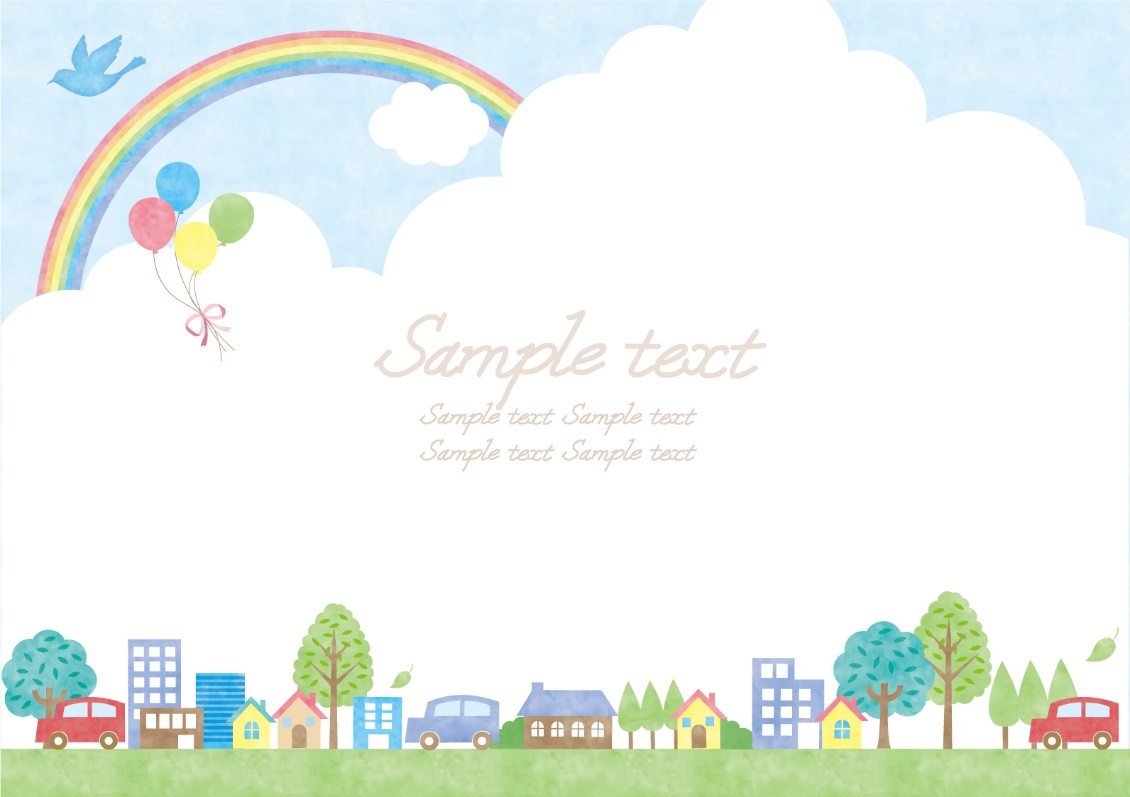 （提案）目　次岸和田市人権施策推進プラン	1第1章　人権施策推進プラン策定にあたって	1１．人権施策推進プラン策定の背景	1２．人権施策推進プランの位置づけ	5３．人権施策推進プランの期間	6第2章　人権施策の現状と課題	7１．岸和田市の取組の現状と課題	7２．「人権問題に関する市民意識調査」結果から見た課題	9３．人権尊重のまちづくりに関するアンケートから見た課題	144．近年の社会情勢から見た施策の課題	16第3章　基本理念と基本方針	191．本市の人権についての考え方	202．基本理念	213．基本方針	21第4章 人権施策の基本方向	22１．人権教育と啓発の推進	22２．相談体制の充実	23３．多様な関係者との協働・連携の推進	24４．人権問題の把握	24第5章　取り組むべき主要課題と実施施策	25人権全般に関わる施策	251 女性の人権	272 子どもの人権	313 高齢者の人権	354 障害のある人の人権	385 被差別部落(同和地区)出身者の人権	426 地域で暮らす外国籍の人の人権	457　ＨＩＶや新型コロナウイルス感染症など様々なウイルスの感染者の人権	488 ハンセン病患者・元患者(回復者)の人権	499 刑を終えて出所した人の人権	5010 犯罪被害者の人権	5111 インターネットを悪用した人権侵害	5212 北朝鮮当局による人権侵害問題	5413 ホームレスの人の人権	5514 性的マイノリティ(少数者)の人権	5715 労働者をめぐる人権	6016 当事者の家族の人権	6217 様々な人権問題	63第６章 計画の推進	64１．推進体制	64２．進行管理	64岸和田市人権施策推進プラン１．人権施策推進プラン策定の背景（１）　国際的な人権保障の取組国際連合は、昭和23（1948）年の第3回総会で、差別撤廃と人権確立こそが恒久平和を築く道であるとして、はじめて人権を国際的な問題ととらえ、人権保障の目標や基準を国際的にうたった「世界人権宣言」を採択しました。昭和25（1950）年の第５回総会では、12月10日を「人権デー」（Human Rights Day）として、世界中で記念行事を行うことが決議されました。我が国では 12月４日から世界人権宣言が採択された 10 日までの1週間を「人権週間」と定め、全国的に啓発活動が行われています。その後、世界人権宣言で規定された権利に、法的な拘束力を持たせるために採択された「国際人権規約」をはじめ、「あらゆる形態の人種差別の撤廃に関する国際条約（人種差別撤廃条約）」（昭和40（1965）年）、「女性に対するあらゆる形態の差別の撤廃に関する条約（女子差別撤廃条約）」（昭和54（1979）年）、「児童の権利に関する条約(子どもの権利条約)」（平成元（1989）年）が国連総会において採択されるなど、様々な国際人権条約が生まれ、人権を守るための国際的な枠組が整えられるようになりました。平成17（2005）年、国連は世界各地で人権教育を積極的に推進していくことを目的に、「人権教育のための世界計画」を策定するとともに、開発・安全・人権の密接な関連性を踏まえて、国連のすべての活動で人権の視点を強化する考え（「人権の主流化」）を提唱しました。令和2（2020）年から、第4フェーズ(※1)行動計画(2020年～2024年)(令和2年～6年)が進められ、重点領域を「青少年」として、特に平等、人権と非差別、包摂的で平和な社会のための包摂と多様性の尊重に力点を置くこととされています。平成27（2015）年の国連総会で採択された「持続可能な開発のための2030アジェンダ(※2)」とそれに含まれる「持続可能な開発目標（SDGs）(※3)」は、人権尊重の考え方が基盤となっています。このSDGsの達成に向けて、世界では様々な取組が進められています。令和2（2020）年12月には、国連総会で16年連続16回目となる北朝鮮人権状況決議が採択され、北朝鮮の人権問題に対する非難や拉致問題の解決を求める表現を前年より強め、拉致被害者の即時帰還を要求しました。世界的な新型コロナウイルス感染症の拡大は、生命や医療の危機のみならず、瞬く間に社会・経済・人権というあらゆる側面に大打撃を与える「人類の危機」に至りました。国連は、この重大な脅威に対して、国際的な指針「COVID-19(※4)ガイダンス(※5)」を提言し、「パンデミック(※6)との闘いにおいてすべての人権が尊重され、保護されかつ充足されること、及び、COVID-19パンデミックへの各国への対応において、人権に関する義務及びコミットメント(※7)が全面的に遵守されることを確保する」ことを各国に要請しています。（２）　国内における人権の取組我が国においては、昭和22（1947）年に「基本的人権の尊重」を基本理念に掲げた日本国憲法が施行されました。その後、国際人権規約や人権関連条約などを通じて、国家の枠組を超えた国際的な人権保障の確立に努めるとともに、様々な人権問題に対応する個別の法律の整備が進められてきました。平成6（1994）年の国連総会において、平成7（1995）年から平成1６（2004）年までを「人権教育のための国連10年」とする決議が採択されると、我が国でも人権保障のための積極的な取組が進められました。平成9（1997）年の「人権擁護施策推進法」の施行により、人権擁護推進審議会が設置され、人権擁護施策のあり方についての議論が進められました。平成12（2000）年には、人権教育・啓発に関する施策の推進についての国、地方公共団体及び国民の責務を明らかにした「人権教育及び人権啓発の推進に関する法律」が公布・施行され、この法律を具体化するための「人権教育・啓発に関する基本計画」が平成14（2002）年3月に策定されました。計画は、平成23（2011）年4月に一部変更され、「北朝鮮当局による拉致問題等」が人権課題に追加されました。平成28（2016）年には、「障害を理由とする差別の解消の推進に関する法律（障害者差別解消法）」、「本邦外出身者に対する不当な差別的言動の解消に向けた取組の推進に関する法律（ヘイトスピーチ解消法）」、「部落差別の解消の推進に関する法律（部落差別解消推進法）」が施行されました。様々な人権課題の差別解消を目的とした法律の制定がされたものの、現在、人権侵害の被害者を救済する法律制定には至っておりませんが、人権が尊重され多様性を認め合える社会づくりをめざす取組が進められています。平成28（2016）年6月には「児童福祉法等の一部を改正する法律」が公布されました。改正により、児童が権利の主体であること、意見を尊重されること、最善の利益を優先されることなど、児童の福祉を保障するための理念が明確になりました。さらに、平成29（2017）年2月には「義務教育の段階における普通教育に相当する教育の機会の確保等に関する法律（教育機会確保法）」が施行されました。不登校の児童や生徒に対する教育機会の確保、学齢期に十分義務教育を受けられなかった人々に対する夜間中学校などにおける就学機会の提供など、年齢または国籍に関わりなく能力に応じた教育機会の確保などが総合的に推進されるようになりました。平成29 （2017）年には、共生社会の実現に向けた「ユニバーサルデザイン(※8)2020行動計画」が策定され、「心のバリアフリー(※9)」「ユニバーサルデザインの街づくり」を推進することとされています。平成30（2018）年には「青少年が安全に安心してインターネットを利用できる環境の整備等に関する法律（青少年インターネット環境整備法）」が改正され、フィルタリング(※10)の利用が促進されることになりました。平成31（2019）年4月には、「旧優生保護法に基づく優生手術等を受けた者に対する一時金の支給等に関する法律」が公布・施行されました。この法律に基づき、旧優生保護法に基づく優生手術などを受けた人に対して、一時金が支払われることになりました。令和元（2019）年には、アイヌ民族を「先住民族」として初めて法的に位置づけ明記した「アイヌの人々の誇りが尊重される社会を実現するための施策の推進に関する法律」が施行され、同年、「アイヌ施策の総合的かつ効果的な推進を図るための基本方針」が定められました。また、令和元（2019）年には、10年間の時限立法として平成27（2015）年に施行された「女性の職業生活における活躍の推進に関する法律（女性活躍推進法）」が改正・施行されました。令和2（2020）年10月に企業活動における人権尊重の促進を図るため「ビジネスと人権に関する行動計画（2020～2025）」が策定され、企業における「人権デューデリジェンス(※11)」の促進や、SDGsの達成に寄与することが期待されています。また、同年12月には、「第5次男女共同参画基本計画」が閣議決定され、政策・方針決定過程への女性の参画拡大、女性に対するあらゆる暴力の根絶や貧困など生活上の困難に対する支援と多様性の尊重を掲げています。（３）　大阪府における人権の取組大阪府では、平成10（1998）年10月に、人権尊重の大切さを示し、人権施策を進める枠組をつくり、すべての人の人権が尊重される社会をめざして、「大阪府人権尊重の社会づくり条例」が制定されました。また平成11（1999）年3月、人権についての正しい理解を図り、様々な人権問題の解決をめざした教育を人権教育として総合的に推進するために、「人権教育基本方針」及び「人権教育推進プラン」が策定されました。平成13（2001）年3月には、大阪府人権尊重の社会づくり条例の具体化のために、「大阪府人権施策推進基本方針」が策定され、この方針に基づく施策を推進するために平成17（2005）年3月に「大阪府人権教育推進計画」が策定されました。「大阪府人権施策推進基本方針」については、顕在化された新たな人権課題など、社会情勢の変化に対応し、大阪府の人権施策を総合的に推進するため令和●（202●）年●月に改訂されました。平成27（2015）年10月には、差別解消についての理解を深めるための「差別のない社会づくりのためのガイドライン～すべての人の人権が尊重される社会をめざして～」が策定されました。「差別の未然防止」及び「個別事案の適切な解決」を目的としたガイドラインは、令和2（2020）年4月に4度目の改訂がなされました。平成28（2016）年４月には、「障害者差別解消法」の施行にあわせ、「障がいを理由とする差別のない、共に生きる大阪の社会」をめざし、「大阪府障がい者差別解消条例」が施行されました。条例により、広域支援相談員の配置や「大阪府障がい者差別解消協議会」の設置など、相談及び紛争の防止又は解決のための体制整備が進められています。また、事業者による合理的配慮の提供を大阪府において義務化するため、令和３（2021）年４月に条例の改正がなされました。近年、人権課題が複雑多様化する中、増加する外国人旅行者や外国人労働者の受入を見据えた国際都市にふさわしい環境の整備のため、令和元（2019）年10月に、「大阪府人権尊重の社会づくり条例」が一部改正されました。同時に「大阪府性的指向及び性自認の多様性に関する府民の理解の増進に関する条例」が制定され、性的マイノリティ当事者が、お互いを人生のパートナーとすることを宣誓した事実を大阪府が証明する「大阪府パートナーシップ宣誓証明制度」の取組も進められています。また同年11月に「大阪府人種又は民族を理由とする不当な差別的言動の解消の推進に関する条例」が施行されました。これらの人権施策の推進にあたって、府民、事業者の責務が明らかにされました。さらに、犯罪被害者などに関する問題を社会全体で考え、ともに支えあい、だれもが安心して暮らすことができる社会の実現をめざして、平成31（2019）年には「大阪府犯罪被害者等支援条例」が制定されました。令和7（2025）年大阪・関西万博のテーマである「いのち輝く未来社会のデザイン」はSDGsが達成された姿であり、万博開催都市である大阪はＳＤＧｓの実現に貢献していくことが求められています。開催に向け府民や府内企業・団体など、あらゆる関係者がSDGsへの理解を深め、行動につなげるため令和３（2021）年1月に「大阪SDGs行動憲章」が策定されました。（４）　岸和田市における人権の取組岸和田市では、昭和50（1975）年に法務省から「人権モデル地区」の指定を受けたことを契機に、同年の人権週間期間中の12月9日に「人権擁護都市宣言」を行いました。以降、昭和55（1980）年に「人間尊重と環境保全」を基本理念とした「岸和田市総合計画」を策定し、人権を大切にする市政の実現に努めてきました。平成 11（1999）年3月に「岸和田市人権施策基本方針」、平成 14（2002）年4月に「岸和田市人権教育基本方針」を策定しました。平成 17（2005）年 8月には「岸和田市自治基本条例」を制定し、「市民、事業者及び市は、一人ひとりの人権を尊重すること」を基本原則としました。平成1７（200５）年12月に「岸和田市人権尊重のまちづくり条例」を施行して以降、平成 18（2006）年 11月には「岸和田市人権施策推進プラン」を策定し、平成19（2007）年11月の改訂を経て施策の充実に努めてきました。平成31（2019）年4月には「岸和田市人権教育基本方針」を改訂し、教育分野における人権教育の推進に取り組んでいます。令和２（2020）年10月には、平成 28（2016）年度の人権に関わる3つの法律をはじめとする関係法令との整合を図り、人権をめぐる社会情勢の変化に対応するため「岸和田市人権施策基本方針」を全面改訂しました。同年11月に市民の人権問題に関する意識の現状、傾向及び課題を把握するとともに、本プラン改訂の基礎資料とするため、20年ぶりとなる「人権問題に関する市民意識調査」を実施しました。２．人権施策推進プランの位置づけ「岸和田市人権施策推進プラン」は、令和2（2020）年10月に全面改訂された「岸和田市人権施策基本方針」を具体化し、人権関連施策を総合的に推進するための行動計画です。また、本プランは「岸和田市まちづくりビジョン」(2011～2022年度)を上位計画とし、本市施策の個別計画の基盤となるもので、あらゆる施策に人権尊重の視点を反映させるための行動計画です。改訂にあたっては、日本国憲法及び「人権教育及び人権啓発の推進に関する法律」、その他の人権関連法、また、大阪府の「人権尊重の社会づくり条例」「人権施策推進基本方針」及び「人権教育推進計画」などとの整合性を図っています。３．人権施策推進プランの期間人権施策推進プランの期間は、令和4(2022)年度から令和13(2031)年度までの10年とします。１期　令和4(2022)年度～令和8(2026)年度の5年２期　令和9(2027)年度～令和13(2031)年度の5年1期の最終年（2026年）に見直しを行います。１．岸和田市の取組の現状と課題本市の人権施策の取組状況を把握するため、全課を対象にヒアリングを実施しました。　　　実施期間：令和2（2020）年6月～7月（１）　すべての課に共通した課題（２）　様々な人権課題に関する教育・啓発の取組（３） 施設管理上の対応（４） 様々な人権課題に関する取組実績（平成28（2016）年度～令和３（2021）年度）　　　※人権担当課で実施：●　　他課で実施：〇　　全課で実施：◎２．「人権問題に関する市民意識調査」結果から見た課題（１） 調査の概要①調査目的市民の人権問題に関する意識の現状、傾向及び課題を把握するとともに「岸和田市人権施策推進プラン」（平成19（2007）年12月改訂）の改訂のための基礎資料とする目的で実施しました。②調査の実施について（２） 調査結果と課題人権問題とは、私たちみんなの問題です。今回の調査で「人権問題とは、差別を受けている人の問題であって、自分とは関係がない」という意見に対して、それを否定する回答が87.9％となっており、「差別されている人の話をきちんと聴く必要がある」という意見に対しては、それを肯定する回答が88.8％と多数を占めています。これらの点をはじめ、市民の人権意識の高さをうかがわせる回答が少なくなかったのですが、その一方で、人権についての適切な理解がなされているとは言えない状況もみられ、次のような課題が明らかになりました。①　若い人たちの人権意識・「葬儀の際の「清め塩」は必要だ」(問2①) 、「運気をよくするために、占いや方角は参考にするほうがいい」(問2③)、「結婚相手を決める時は、本人本位でなく、やはり家のことを考えて決めたほうがよい」(問２④)といった、しきたりや因習にこだわるような考え方に対して、肯定する回答が多かったのが30歳代未満、30歳代と、若年層で目立つ結果になりました。・「障害があることを理由に、乗り物への乗車や入店を断られるのは問題だ」（問5①）、「災害などの緊急時に、障害のある人の対応があとまわしになるのは問題だ」（問5③）について、問題だとは思わない回答者が、30歳代未満と30歳代で目立ち、同様に「企業には障害者の法定雇用率が定められているが、利益が第一なのだから、雇用が進まなくても仕方がない」（問5②）という意見に対して、肯定する回答が多かったのが30歳代未満でした。・「障害のある人が結婚したり、子どもを育てることに周囲が反対するのは問題だ」（問5⑤）といった意見に対して「そう思わない」、「障害者施設では、本人の意思に反して行動を制限することも必要だ」（問5⑧）について、「そう思う」と答えた人が多かったのは30歳代でした。・住まいを選ぶときの考え方に関する項目（問18）で、「避けると思う」という回答が最も多かった年齢を物件別にみると、「高齢者施設がある」30歳代未満、「精神科の病院がある」30 歳代と40 歳代、「障害者施設がある」３０ 歳代、「外国籍の住民が多く住んでいる」30 歳代と40 歳代、「低所得者など、生活に困難な人が多く住んでいる」30 歳代未満と30 歳代、「同和地区がある」40 歳代、「同和地区の地域内である」40 歳代、というように、「避けると思う」という回答は、30 歳代未満、30 歳代、40 歳代で目立つ結果となりました。今回の調査では、若い年齢層で、しきたりや因習を肯定したり、障害のある人の人権を軽視するかのような回答が多く見られました。他にも「いじめ問題は、いじめを受ける子どもにも原因がある」（問19④）という意見を肯定する回答が若い人で多く見られたりと、人権問題を社会の問題として見るのではなく、本人の責任であるかのような見方をする回答が目立ちました。若い人たちに対する啓発に加え、人権教育の課題を明らかにする必要性を強く示唆する結果となりました。②　権利理解と人権意識・憲法によって、義務ではなく、国民の権利として決められている事項に関する設問（問１）では、最も多くあがったのが「人間らしい暮らしをする」（25 条・生存権）で81.6％、「思っていることを世間に発表する」（21条・表現の自由）で34.8％と続きますが、権利ではなく義務である「税金を納める」（30条・納税の義務）が33.8％と、権利である「労働組合をつくる」（28 条・団結権）の27.6％よりも多い結果となりました。・「思っていることを世間に発表する」「人間らしい暮らしをする」「労働組合をつくる」の3つのみを選択した「完全正解者」は14.5％で、年齢別では年齢が若くなるほど、その割合は高くなりましたが、最も高い30 歳代未満でも20％に満たない結果となりました。憲法における国民の権利に対する市民の理解は、決して高いとはいえません。正答である3つのうち2つ以下しか選択しなかったり、正答の3つすべて、または部分的に選択したうえで、他の項目も選択した「部分正解者」は71.3％、正答の3つ以外の項目だけを選択した「不正解者」は10.3％でした。問１について、完全正解者、部分正解者、不正解者の3つに分けて、それぞれ人権に関わる意見に対する回答結果を見ると、完全正解者は人権意識が高いという傾向が読み取れました。今回の調査結果で、憲法における権利理解と人権意識の高さとの強い相関関係が明らかになりました。今後の人権教育・啓発においては、基本的人権や権利理解のための学習機会の提供が大きな課題といえます。③　当事者自身の人権意識・障害のある人について、回答者を「自分自身がそうである」「家族がそうである」「親しい友人にいる」「知人にいる」「知人にいない」の5つに区別し、各質問項目とのクロス集計を行いました。・「介護や介助を受ける高齢者や障害者が、あまりあれこれ自己主張するのはよくない」（問3⑪）、「社会福祉を含め、行政が実施する様々な支援策に頼るより、個人がもっと努力する必要がある」（問3⑫）という意見に対して「そう思う」は「自分自身がそうである」と回答した人が最も多い結果となりました。・「企業には障害者の法定雇用率が定められているが、利益が第一なのだから、雇用が進まなくても仕方がない」(問5②)という意見に対して「そう思わない」と回答した割合と「障害のある人が地域で生活することについて、周囲の理解が得られないのは問題だ」(問5⑦)という意見に対して「そう思う」と回答した割合は「家族にいる」や「親しい友人にいる」よりも「自分自身がそうである」のほうがいずれも低くなっています。・「介護や介助を受ける高齢者や障害者が、あまりあれこれ自己主張するのはよくない」（問3⑪）、「社会福祉を含め、行政が実施する様々な支援策に頼るより、個人がもっと努力する必要がある」(問3⑫)という意見を肯定する回答が多かったのが、70 歳代以上で、全体の回答割合を大きく上回る結果となりました。今回の調査結果から、障害のある人や高齢者自身が自分の権利の行使を抑制する傾向がうかがわれました。「遠慮しながら生きざるを得ない」という障害者や高齢者の意識のありようをもたらしている社会の問題について考えていく必要があります。④　性的マイノリティとの関わりと人権意識・性的マイノリティについて、回答者を「自分自身がそうである」「家族がそうである」「親しい友人にいる」をあわせて「親しい友人などにいる」、「出会ったことはあるが関わったことはない」「出会ったことがない」をあわせて「知人にいない」、「知人にいる」の3つに区分し、いくつかの質問項目とのクロス集計を行いました。・「知人にいない」よりも「知人にいる」のほうが、そして「知人にいる」よりも「親しい友人などにいる」のほうが、性的マイノリティの人権を擁護する回答が多く、性的マイノリティを忌避する意識も薄いことがわかりました。また、3つの区分それぞれの間にみられる回答割合の差は大きく、性的マイノリティに関しては、関りの強さと人権意識の高さが強く相関していることがわかりました。・「男性同性愛者には女性的な人が多い」（問14⑥）、「女性同性愛者には男性的な人が多い」（問14⑦）、｢性同一性障害のために戸籍の性別変更を望む人は、同性愛者である｣（問14⑧）といった性的マイノリティに対する誤解に関する質問項目と「自分の身内に同性愛者はいてほしくない」（問14⑨）という意見への回答結果をクロスすると、性的マイノリティのことをよく理解している人ほど忌避意識が低いという結果が見られました。今回の調査結果で、性的マイノリティとの関わりが強いほど、性的マイノリティへの忌避意識が低く、その人権を擁護しようとする姿勢が鮮明にみられました。この関わりの強さと人権意識の高さとの相関性については、同和地区出身者やニューカマー(※12)の外国人、在日韓国・朝鮮人についても、いくつかの設問で同様の傾向がみられました。マイノリティについて正しく理解する、誤解や偏見を解いていく、そして誤解や偏見を批判する力をつけるといった教育や啓発が大切であるということが明らかになりました。特に、当事者との交流の機会やフィールドワークなど、現地に学ぶことの必要性が強く示唆される結果となりました。詳しくは「岸和田市人権問題に関する市民意識調査 報告書」を参照してください。https://www.city.kishiwada.osaka.jp/uploaded/life/143605_264992_misc.pdf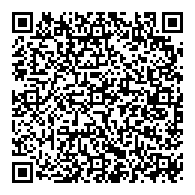 ３．人権尊重のまちづくりに関するアンケートから見た課題本市の人権課題を把握するため、市民協議会及び岸和田市で活動する団体を対象に「人権尊重のまちづくりに関するアンケート」を実施しました。（１） 市民協議会アンケート調査結果調査実施期間　　令和３(2021)年３月28日～令和３(2021)年５月28日回答数/対象数　17地区/20地区(回答率85.0％)●見えてきた課題①地域防災活動への障害のある人や外国人などの関わり方・町会加入者名簿作成など、住民の把握に努めているが、町会未加入の高齢者、障害のある人、日本語がわからない人などは、町会・地域でも把握が難しい。ため、行政と連携し、そういう人たちと地域を結び付ける仕組づくりが必要。・避難場所などの案内をする掲示板には外国語の案内も必要。②地域の様々な人の意見を反映していくための環境づくり・問題を抱えている人同士が集まって意見交換できる場所づくりが必要。（２） 市民団体アンケート調査結果調査実施期間　　令和３(2021)年６月25日～令和３(2021)年９月10日回答数/対象数　33団体／37団体 (回答率89.2％)●見えてきた課題①人権意識を高めるために市が取り組むべきことは、人権教育・啓発の充実　（複数回答）②人権に関する困りごとを解消するために市が取り組むべきことは、相談機能の充実　（複数回答）③人権意識を高めるために各団体が取り組むことは、啓発事業への参加呼びかけ （複数回答）④人権に関する困りごとを解消するために各団体が取り組むことは、相談窓口の周知 （複数回答）●個別課題・障害者差別と女性差別の二重の人権侵害を受けている、障害を持つ女性の救済。・子どもの人権侵害には、親が抱える、暮らしや子育てにおける様々な困難が関係していることが多いためく、子どもの人権課題に向き合うにはための、子どもの生活環境をの注視するが必要がある。・高齢者や障害者が公共施設等を利用しやすいように、ハード面の改善。・市や教育委員会が関係する啓発ビデオなどに手話挿入や字幕などの配慮が必要。・小中学校における福祉教育の推進、不登校児童生徒の支援。・行政機関には合理的配慮が義務化されており、聴覚障害者が市民対応窓口にアクセスできるよう、FAX番号やメールアドレスを表示。・各種団体の役員に障害者を加えるなどの配慮。・感染症について、正しい知識を得るための研修。・性の多様性、LGBTQなどへの理解促進。・企業や学校などへの同和問題研修。4．近年の社会情勢から見た施策の課題（１） 人権をめぐる状況女性や子ども、高齢者、障害のある人、外国籍の人への人権侵害、同和問題(部落差別)など、様々な人権問題が依然として存在しています。それらに加え、新型コロナウイルス感染症に関する人権問題、インターネット上での人権侵害、長時間労働・過労死など働き方や労働環境に関わる問題が生じています。また、自然災害が頻発する中で、情報の伝達を含む要配慮者への支援や感染症対策を講じた避難所運営のあり方、性的マイノリティ（少数者）が直面する困難などの新たな人権課題も顕在化しています。また、新型コロナウイルス感染症の影響が長期化する中、これら社会的に立場の弱い人々への影響が懸念されています。（２） 社会情勢の変化に基づく課題①新型コロナウイルス感染症の流行にともなう人権侵害●社会情勢の変化・令和2（2020）年に始まった新型コロナウイルス感染症の世界的大流行において、感染した人やその家族、医療従事者、福祉施設関係者などに対する誹謗中傷、差別や偏見などの新たな人権問題が生じました。・誤った知識や思い込みは、人々の感染への恐怖や不安を増長させ、根拠のない差別や誹謗中傷を生み、検査や治療から人々を遠ざけ、感染拡大をもたらすことにつながりました。・全国的なワクチン接種の開始にともない、様々な理由でワクチン接種をしない人に対する差別や偏見の問題も発生しました。●課題・様々な状況にある人の人権に配慮する必要性や感染症への正しい知識の普及啓発を推進する必要があります。・誰もが感染する危険性(リスク)があること、立ち向かうべきは人ではなくウイルスであるという認識を広めていくことが大切です。②高度情報化社会による影響●社会情勢の変化・インターネットの普及により、情報の収集や発信、コミュニケーションにおける利便性が向上しています。・インターネット上での個人や団体に対する誹謗中傷や差別的な書込などの人権侵害事象が後を絶ちません。・個人情報の漏洩や情報の売買などにより、個人情報が不正取得され悪徳商法などに利用されるなど、プライバシーに関する人権侵害事象が生じています。・ＳＮＳ(※13)によるいじめや児童買春など、子どもの人権侵害事象が深刻な事態となっています。●課題・インターネット上の誹謗中傷や差別的な書込などの人権侵害への対応として、情報モラルについての啓発、人権侵害事案に関する情報収集とデータ削除要請などの取組が求められています。・個人情報の重要性が認識され、人権が守られる社会づくりのために、一人ひとりが個人情報保護への意識を高めていくことが大切です。・インターネットを利用したいじめや犯罪などから子どもを守るための教育の充実が必要です。③災害時における人権の尊重●社会情勢の変化・自然災害が頻発する中、避難生活を余儀なくされる事態が発生しています。・災害時には、要配慮者やその家族に配慮した支援が求められています。・感染症対策を講じた避難所運営のあり方が求められています。・情報不足やデマにより被災者に対する根拠のない風評、偏見などの人権侵害が発生しています。●課題・特別な配慮を必要とする人の安全な避難を確保する仕組みが必要です。・感染症に感染した可能性のある人に配慮した避難所運営が必要です。・行方不明者等の氏名の公表についてはプライバシーの観点から特別な配慮が必要です。（３） 持続可能な開発目標（SDGs）と人権平成27（2015）年9月、国際連合の総会において、SDGs（Sustainable Development Goals：持続可能な開発目標）が採択されました。持続可能な世界を実現するための17 のゴール（目標）と169 のターゲットで構成された、令和12（2030）年までの開発目標です。その前文では「あらゆる形態と側面の貧困を撲滅することが最大の地球規模の課題」であり、「持続可能な開発のための不可欠な必要条件である」との認識が示されており、「すべての国及びすべてのステークホルダー（利害関係者）は、共同的なパートナーシップの下、この計画を実行する」こととしています。また「17 の持続可能な開発のための目標と、169 のターゲット」は、「全ての人々の人権を実現し、ジェンダー(※14)平等と全ての女性と女児の能力強化を達成することを目指す」としており、人権の尊重が、大きな柱となっています。人権が尊重されるまちづくりの実現には、行政だけでなく、様々な主体が連携し、「誰一人取り残さない」というＳＤＧｓの理念を踏まえ、多様で、持続可能な社会にしていくことが必要です。本プランにおいても、行政だけではなく、様々な主体と連携し、17 の開発目標を見据えながら「誰一人取り残さない」というＳＤＧｓの理念を踏まえ、人権が尊重されたまちづくりをめざす施策を推進します。　　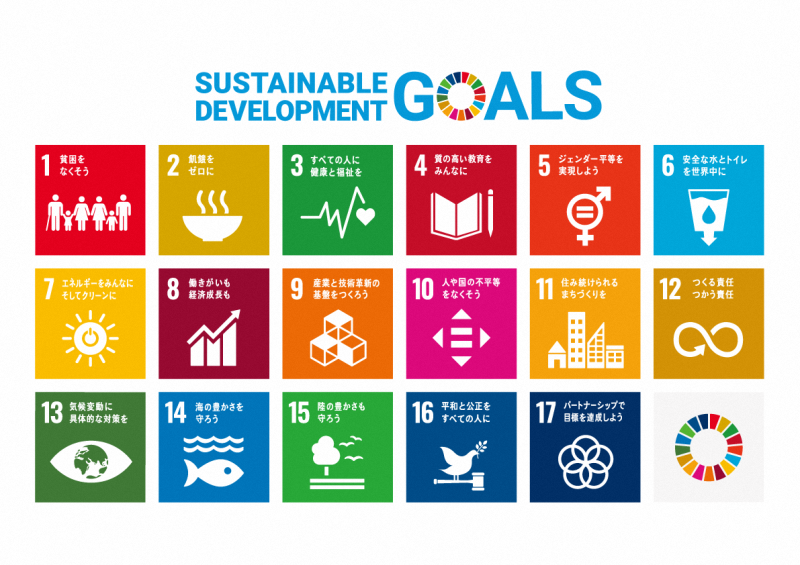 （４） 地域の特性による課題300年の歴史と伝統を誇る岸和田だんじり祭では、「女性はだんじりに乗れない・乗らない」ことがしきたりの一つとして受け継がれてきました。こうした伝統やしきたりに存在することがらを人権の視点で見ていく必要があります。1．本市の人権についての考え方人権とは一人ひとりが人間の尊厳に基づいて、生まれながらに持っている固有の権利であり、すべての人々が生存と自由を確保し、社会において幸福な生活を営むために欠かすことのできない権利です。日本国憲法において、基本的人権の尊重は、国民主権や恒久平和とともに三大原則の一つとして掲げられています。誰もがかけがえのない存在であることを認識し、それぞれの個性や価値観、生き方などの違いを認めあい、将来にわたって守られるべきものが人権です。安心して生きる権利、自分で自由に考え意見を言う権利、仕事を自ら選び働く権利、教育を受ける権利などの人権が自分にあるのと同じように、他者にもあることを深く理解することが大切です。人権文化とはすべての人が人権尊重の精神を当然のこととして身につけ、日常生活の中で実践することであり、またそのような生き方を可能にする社会的な環境や条件を整備することです。誰もが安心して暮らせる社会をつくるために、一人ひとりが人権に敏感な感性を育み、定着させる必要があります。人権を学ぶことは自分と他者の違いに気づき、認めようとする感覚を高め、「差別する側に立たない」「差別を傍観しない」「誤解や偏見を批判する力をつける」という意義があります。人権を学び、高い人権意識をもつことは、差別をなくしていくためだけではなく、自分とは異なる人生を歩んできた人と出会い、互いに学びあえる、そうした豊かな人間関係をつくることにつながります。人権を学ぶことは、他者のためだけではなく、自分にも返ってくるものが大きいのです。人権行政とは憲法が保障する基本的人権を市民の暮らしの中に実現すること、それは行政に課せられた責務です。であるならば、行政におけるあらゆる業務は市民の権利を守るためのものであり、自治体業務そのものが人権行政だと言えます。職員には、様々な立場や状況にある人々の存在に気づき、想いを寄せながら施策を推進する責任があります。　人権尊重の社会づくりのために、各部署が基本理念を踏まえて施策を推進するよう、人権担当課には特に大きな役割があります。2．基本理念3．基本方針本プランは、岸和田市の現状や課題を踏まえ、次の５つの視点をもって取り組みます。① 人権尊重のまちづくり一人ひとりが権利の主体であることを理解し、人権問題を自らの課題として考え、行動することができる社会をめざします。② 一人ひとりの個性が輝くまちづくり一人ひとりがかけがえのない存在として尊重しあいながら、自らの個性を発揮し、自分らしい生き方ができる社会をめざします。③ 多様な人々が共生するまちづくり多様な個性や価値観、文化を持つ人々が、それぞれの違いを認め、尊重しあいながら、共生する社会をめざします。④ 人権を担う様々な関係者との協働と連携社会を構成する個人、家庭、地域、学校、企業、市民団体など、人権を担う関係者と協働・連携します。⑤ 総合的な人権行政の推進各部署において、基本理念を踏まえ、総合的な施策を推進します。そのためにも、職員一人ひとりが様々な立場や状況にある人々の存在に気づき、想いを寄せながら施策を進めます。１．人権教育と啓発の推進（１）　人権教育の推進「国際人権規約」「子どもの権利条約」「日本国憲法」「教育基本法」、そして「岸和田市人権施策基本方針」などの精神にのっとり、次のような方針で人権教育を推進します。①　あらゆる場での人権教育自分は権利の主体であると学ぶことが必要であり、人権及び人権問題についての理解を深め、人権問題の解決を自らの課題として積極的に取り組むとともに、社会の一員としての責任を自覚し、豊かな人権感覚をもって行動する人間の育成をめざし、学校を含め教育のあらゆる場において人権教育を推進します。②　すべての人の自立や自己実現をめざす人権教育人権問題が社会の変化にともない様々な形で生じうる問題であることを踏まえ、その実態把握に努めるとともに、すべての人々の自立、自己実現、豊かな人間関係づくりが図られるよう、人権教育を推進します。③　地域社会における人権教育・学習の充実・振興市民一人ひとりが主体的に、学習活動を通じて、人権及び人権問題の理解と認識を深め、様々な文化、習慣、価値観などを持った人々が、それぞれのアイデンティティを保ちながら豊かな社会生活を送ることができるよう、地域社会における人権教育・学習の充実・振興を図ります。市民の力による、人権が尊重された地域コミュニティづくりをめざします。④　熱意ある指導者の育成人権教育を推進するため、人権及び人権問題に関する深い認識とそれに基づいた実践力を身につけた熱意ある指導者の育成を図ります。（２）　人権啓発の推進①　「親しみやすさ」を重視した啓発人権学習のイメージとして「堅苦しい」「むずかしい」「自分には関係ない」などと言われることがあります。事業の実施にあたっては、人権映画会の実施、ポスターや標語などの作品募集、展示など、親しみやすく、気軽に参加できるものを企画します。講演会などの開催にあたっては、アンケートなどにより、市民の意向を踏まえたテーマで企画します。②　身近で継続的な啓発人権週間などの時期に合わせた「広報きしわだ」や市のホームページによる啓発及び街頭啓発のほか、気軽に行けるイベント的な「人権を考える市民の集い」、より深く人権を学ぶ「人権問題専門講座」、地域との協働による「校区別人権セミナー」などの開催に継続して取り組みます。③　団体や地域との協働による啓発各種団体との連携による啓発事業を実施します。事業者対象研修や各種団体研修、地域主催研修などの継続実施によって、互いの交流を深めながら人権意識の醸成を図ります。●指標２．相談体制の充実人権に関する様々な相談に対応する窓口の充実と連携を図ります。女性や子ども、高齢者、障害のある人などの固有の困りごとの対応のほか、重層的な支援を必要とする人の対応が円滑にできるよう、担当者のスキル向上に努めます。また、専門機関や関係機関、当事者団体などと協働・連携することにより、効果的かつ効率的な相談支援をめざします。 （１）　身近に感じられるものに身近で気軽に安心して話ができる場、困りごとの解決方法を一緒に考える場と認知されるためのPRを強化します。（２）　フレキシブルな対応のために電話や面接以外に、メールや FAX、オンラインによる相談に応じます。また、土日や夜間の対応のほか、より専門的な相談、地元以外での相談を希望する人のために、大阪府人権相談窓口との連携を続けます。また、人権擁護委員の協力を得て、市民センターにおける特設人権相談の実施など、引き続き、相談しやすい体制づくりに努めます。３．多様な関係者との協働・連携の推進身近な地域で、互いの多様性を認め合い、誰もが個性や能力を発揮し自分らしい暮らしをするには、地域活動への参加などによる日ごろのコミュニケーションと住民相互の理解促進が大切です。地域団体や関係団体など様々な関係者と連携・協働し、人権に関する情報の共有や市や教育委員会との共催事業の実施などの取組を推進します。４．人権問題の把握庁内各部署、関係機関・団体との協働と連携など、様々な手段を駆使しながら、人権問題を把握する仕組を構築します。（１）　庁内各部署の連携①庁内各部署の窓口対応や各種相談窓口など、日常業務で寄せられる市民の声の中から発見した人権課題を共有できるよう連携を強化します。②児童虐待、高齢者虐待、障害者虐待、ドメスティック・バイオレンス（ＤＶ）の担当部署の連携により状況を把握し、虐待やＤＶの予防に取り組みます。③各課が実施する調査を活用し、人権課題や市民意識を把握します。④各種審議会における意見や提案などから、個別施策に通じる人権問題に関する情報の収集に努めます。⑤障害者差別解消のために、全課対象の「合理的配慮の提供」と「差別的取扱」に関する調査により実態を把握し、情報を共有して必要な対応を進めます。（２）　関係機関・団体との連携①法務局や労働基準監督署、公共職業安定所、大阪府、府内各市町村のほか、大阪府人権協会をはじめとする府内関係機関・団体との連携により、効果的な施策の推進をめざします。②各種団体との協働・連携を推進し、各地域の活動を通じて把握した人権問題を共有する仕組みづくりに取り組みます。（３）　市民意識調査の実施市民意識調査の結果を様々な施策に反映させていきます。※人権相談については人権・男女共同参画課が対応（１）　岸和田市における現状●市の取組の概要・平成4（1992）年の「きしわだ女性プラン」策定後、現在、「第4期きしわだ男女共同参画推進プラン」を推進しています。平成23（2011）年4月に「岸和田市男女共同参画推進条例」が施行され、市民、事業者、教育関係者と協働し、男女共同参画のまちづくりに取り組んでいます。・「男女共同参画センター」では、男女共同参画推進のための拠点施設として、男女共同参画に関する学習機会の提供、情報収集と発信、相談機能の強化、グループ活動の支援などに取り組んでいます。・DV（配偶者などからの暴力）相談、女性の弁護士による法律相談など、女性への人権侵害に対応する相談窓口の充実に取り組んでいます。・新型コロナウイルス感染拡大により、生理の貧困やDVなど、女性が困難を抱えやすい状況にあります。相談窓口の案内ちらしを同封した生理用品の配布や安心できる居場所づくり、相談支援事業など、女性が必要な支援につながる仕組みづくりに取り組んでいます。　　 ・女性蔑視発言など、女性を取り巻く様々な社会問題を踏まえ、令和３（2021）年度の校区別人権セミナーを「女性の人権」をテーマに開催しました。●市民意識調査結果※意識調査結果において“そう思う”は「そう思う」「どちらかと言えばそう思う」、“そう思わない”は「そう思わない」「どちらかと言えばそう思わない」の回答者の合計値を示しています。以下、同様とします。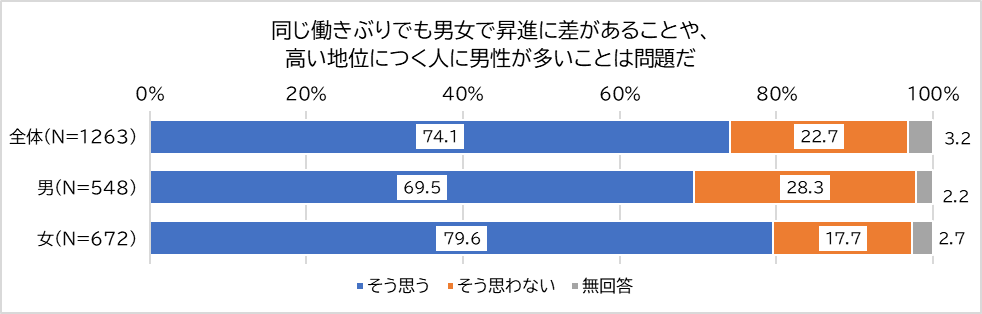 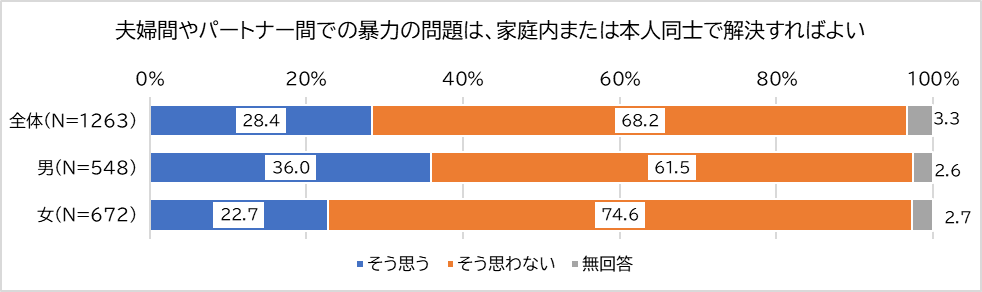 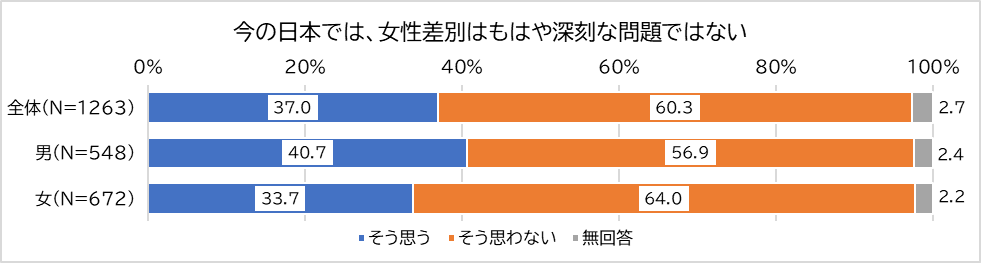 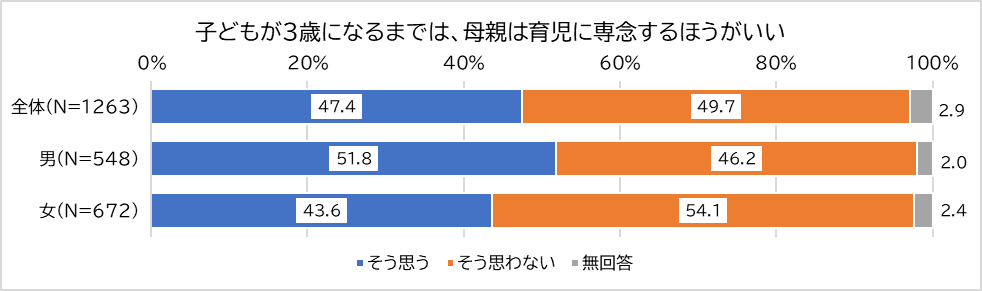 （２）　プランの推進によってめざすまちの姿（３）　施策の方針●指標（４）　実施施策（１） 岸和田市における現状●市の取組の概要・「岸和田市子育て支援地域協議会（要保護児童対策地域協議会）」を設置し、「障害児療育部会」「児童虐待防止ネットワーク部会」及び「子育て支援部会」の各部会において、関係機関などと連携した子どもと家庭への支援を実施しています。・児童虐待ホットラインや子ども家庭相談、育児相談や教育相談、特別支援教育に関する支援相談や子ども相談ダイヤルなどの相談窓口を設置しています。いじめ問題は「岸和田市いじめ防止基本方針」にのっとり、学校では、未然防止、早期発見と認知、発生時の対処を組織として実施します。教育委員会では、スクールソーシャルワーカー(※15)・スクールカウンセラー(※16)・スクールロイヤー(※17)などの専門家の派遣により、学校への指導・支援を実施しています。・児童虐待など、子どもを取り巻く様々な社会問題を踏まえ、令和元（2019）年度の校区別人権セミナーを「子どもの人権」をテーマに開催しました。●市民意識調査結果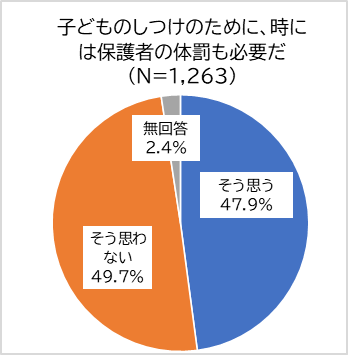 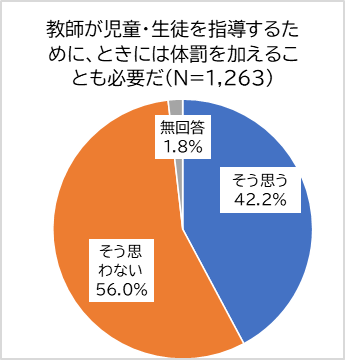 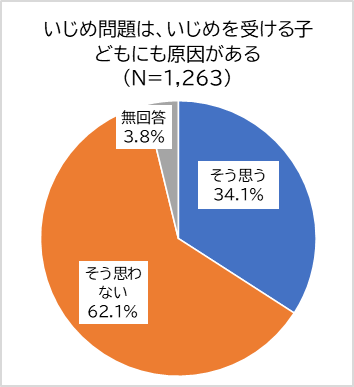 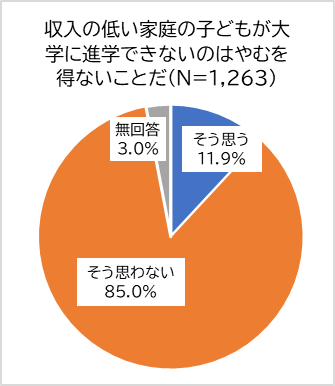 (2) プランの推進によってめざすまちの姿(3) 施策の方針●指標(4) 実施施策(1) 岸和田市における現状●市の取組の概要・「岸和田市高齢者虐待防止ネットワーク」では、関係機関や民間団体などとの連携により、高齢者虐待の予防、早期発見及び継続的なケアを推進しています。相談事業の中で、支援が必要な事案については、速やかな対応に努めています。 ・「岸和田市地域包括支援センター」では、高齢者が身近な地域で利用できる総合相談窓口として、様々な対応をしています。・「介護者家族の会」や「街かどデイハウス」「認知症カフェ」「認知症サポーター養成講座」など、地域に根ざした市民・介護保険事業者・医療機関による取組が続けられています。・「徘徊高齢者見守りネットワーク」では、行方不明になった認知症高齢者などの早期発見のために、地域における支援体制の充実に努めています。・「認知症初期集中支援チーム」では、複数の専門職で、本人や家族への初期の支援を包括的・集中的に行っています。●市民意識調査結果（２） プラン推進によってめざすまちの姿(３) 施策の方針●指標 (４) 実施施策(1) 岸和田市における現状●市の取組の概要・「障害者自立支援協議会」では、様々な関係者が連携し、障害がある人の支援に必要な取組をしています。・「障害者虐待防止センター」は、障害者虐待の通報や届け出、相談の窓口として、虐待防止の啓発に取り組みます。虐待事案は関係機関と連携し、必要に応じて弁護士などの専門的助言を得て対応しています。・「障害者基幹相談支援センター」では、障害のある人の総合的な窓口として、市民や関係機関からの相談に応じています。・「障害を理由とする差別についての相談窓口」では、岸和田市における障害を理由とする差別の解消の推進に努めています。また「障害者差別解消支援地域協議会」では、関係機関や団体の連携に努めています。・援助や配慮を必要とする人が援助や配慮を受けられやすくなるように、ヘルプマーク(※18)ストラップとヘルプカードを配布しています。・平成31(2019)年4月に「岸和田市手話言語条例」を施行し、普及啓発に努めています。・「障害を理由とする差別の解消の推進に関する法律」の施行を機に、平成28（2016）年度以降、障害当事者や家族を講師に迎え障害者差別を考えるセミナー及び障害者差別解消支援地域協議会を開催しています。　　≪ 障害者差別を考えるセミナー実施テーマ ≫●市民意識調査結果※意識調査結果において“避ける”は、「避けると思う」「どちらかと言えば避けると思う」、“気にしない”は、「全く気にしない」「どちらかと言えば避けないと思う」の回答者の合計値を示しています。以下、同様とします。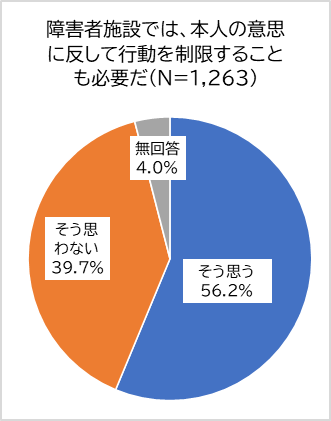 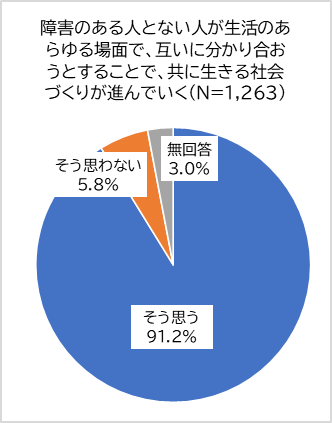 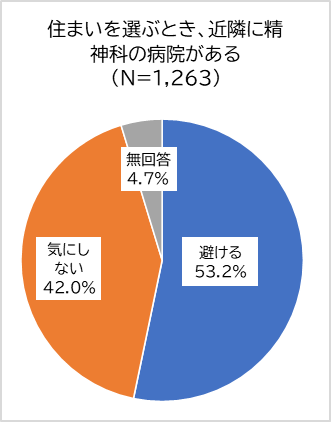 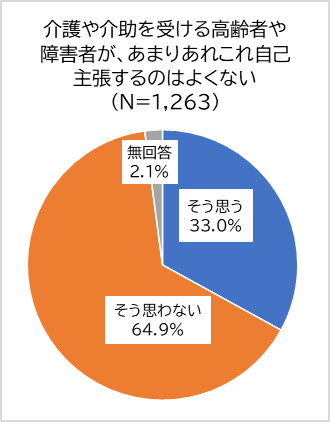 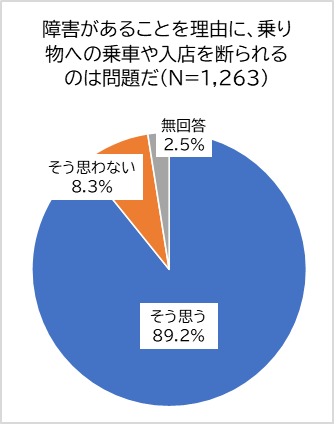 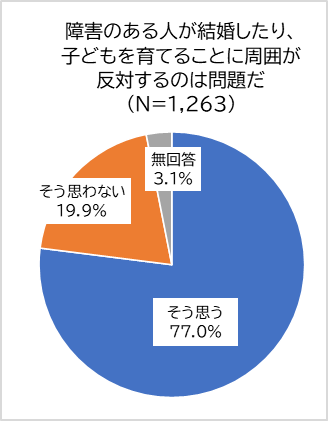 (2) プラン推進によってめざすまちの姿(3) 施策の方針●指標(4) 実施施策(1) 岸和田市における現状●市の取組の概要・「同和地区が存在しないために、この問題の重大さや深刻さが厳しい形で認識されるということが少なかったと言える」(『岸和田市史』第５巻)とあるように、今もなお、差別や偏見によって様々な権利を侵害されている人の存在を認識しにくいことが岸和田市の課題の一つに挙げられます。・市民意識調査の結果によると、この5年間に「同和地区の人（子ども）とは、付き合っては（遊んでは）いけない」「同和地区の人とは、結婚してはいけない」「同和地区の人はこわい」「同和地区の人は無理難題を言う」「同和地区は治安が悪い」｢住宅を購入する際、同和地区内の物件を避けた方がいい｣といった、部落問題に関する差別的な内容の発言を直接聞いたという人が30.2％にのぼっています。・岸和田市内においても、これまでに差別事象が発生しています。また、市民意識調査からもわかるとおり、差別意識は今も存在しています。・同和地区が存在しない＝当事者がいない＝差別はない、ということにはなりません。「同和問題は、自分には(岸和田市には)関係のない話」にはなりません。私たち一人ひとりもこの問題の当事者としての認識にたち、同和問題を自分ごととして捉え、「正しく理解する人」を増やし、差別や偏見をなくすための啓発や教育を続けています。・「岸和田市人権教育基本方針」及び「人権教育基本的推進方向」に基づき、学校教育と社会教育の連携、強化を進めています。・「部落差別の解消の推進に関する法律」の施行を機に、平成29（2017）年度の校区別人権セミナーを「部落差別問題」をテーマに開催しました。●市民意識調査結果　　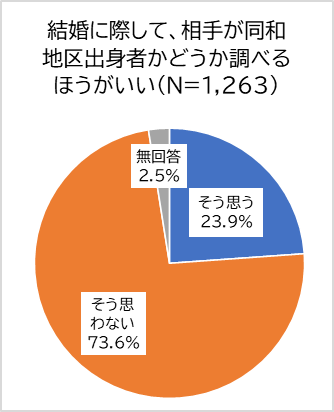 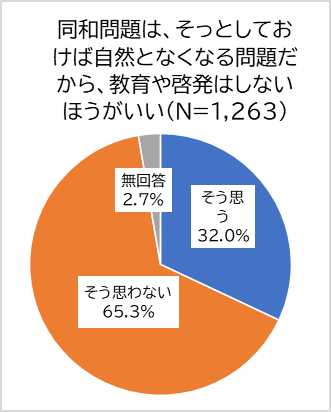 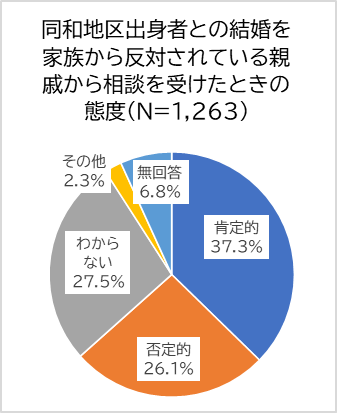 ※「同和地区出身者との結婚を家族から反対されている親戚から相談を受けたときの態度」について、「反対する家族を説得するなど、力になってあげようと言う」と「迷うことはない、自分の意思を貫いて結婚しなさいと言う」の合計値を「肯定的対応」、「慎重に考えなさいと言う」と「あきらめるように言う」の合計値を「否定的対応」として表記しています。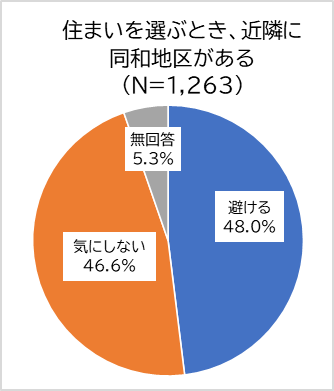 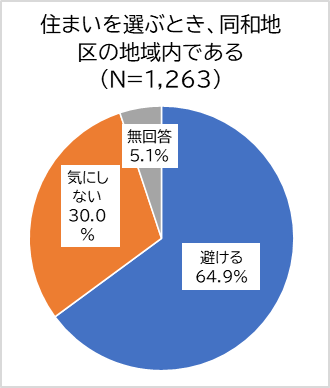 (2) プラン推進によってめざすまちの姿 (3) 施策の方針●指標 (4) 実施施策(1) 岸和田市における現状●市の取組の概要・岸和田市では外国籍の人のうち、約30％が韓国・朝鮮籍、続いて約17％が中国籍となっています。(令和2〔2020〕年12月31日現在)・外国人対象の「日本語サロン」の運営や日常生活の通訳サポートをする団体の後方支援をしています。・「岸和田市住民投票条例」では、住民投票の有資格者に「満18歳以上の定住外国人」も含んでいます。・外国人の転入生が増えてきています。日本語指導が必要な児童生徒に対し、定期的に指導者を派遣し、充実した学校生活を送れるよう支援しています。また、文化の違いによるいじめが起こらないように、異文化理解の教育を大切にしています。幼小中高の教諭・教員対象に研修を実施しています。・「本邦外出身者に対する不当な差別的言動の解消に向けた取組の推進に関する法律」の施行を機に、平成30（2018）年度の校区別人権セミナーを「外国人の人権」をテーマに開催しました。・平成29（2017）年度、令和2（2020）年度に「多文化共生のまちづくり」を考える講座を開催しています。●市民意識調査結果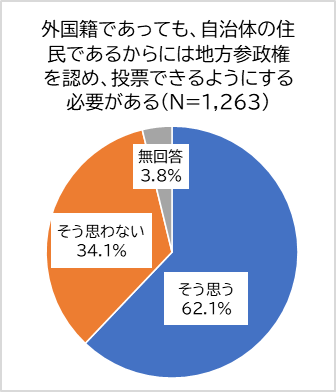 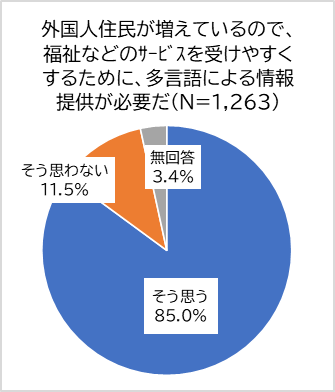 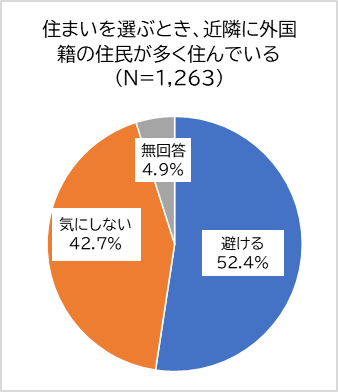 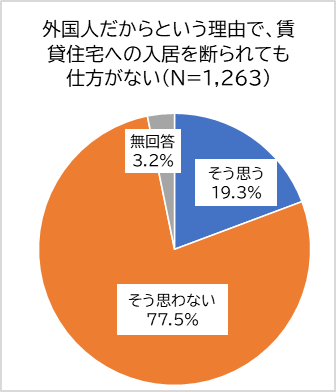 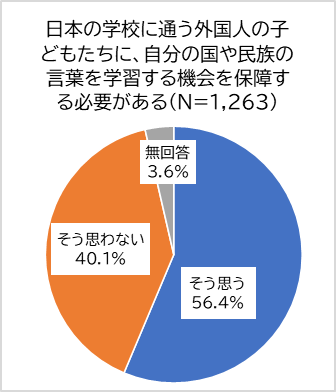 (2) プラン推進によってめざすまちの姿(3) 施策の方針●指標(4) 実施施策(1) 岸和田市における現状●市の取組の概要・学校教育を中心として、正しい知識や実践力を習得するよう、性教育の充実に努めています。・新型コロナウイルスの感染拡大と同時に、社会では、感染者やその家族、医療従事者などへの偏見や差別、排除という事態が発生しています。こうした事態をなくしていくための教育・啓発を進めます。・新型コロナウイルス感染症への正しい理解を広め、差別や偏見を解消するために令和2（2020）年度に「感染症と人権」をテーマに合同セミナーを開催しました。(2) プラン推進によってめざすまちの姿(3) 施策の方針(4) 実施施策(1) 岸和田市における現状●市の取組の概要・アンケートにおける「関心のある人権テーマ」の質問では、ハンセン病問題は例年低い結果となっています。関心をもってもらいにくいテーマだからこそ、すべての人が自分ごとと捉えてもらえるよう啓発を続けています。・ハンセン病回復者や支援者による講演を実施してきました。令和３（2021）年度の「人権を考える市民の集い」及び人権問題専門講座においても、「ハンセン病患者・元患者(回復者)の人権」をテーマに支援者による講演会を開催しています。(2) プラン推進によってめざすまちの姿(3) 施策の方針(4) 実施施策(1) 岸和田市における現状●市の取組の概要・更生保護に関する団体が国の機関や関係機関と連携して更生保護活動を進めています。刑務所や少年院を仮釈放・仮退院する人の帰住先の環境調整、保護観察、生活、就職といった支援などの幅広い活動をしています。それらの活動の後方支援をしています。・平成30（2018）年度の人権問題専門講座は、「刑を終えて出所した人の人権」をテーマに更生保護活動を考える機会としました。(2) プラン推進によってめざすまちの姿(3) 施策の方針(4) 実施施策(1) 岸和田市における現状●市の取組の概要・平成30(2018)年度の人権問題専門講座は、「犯罪被害者の人権」を考える機会としました。(2) プラン推進によってめざすまちの姿(3) 施策の方針(4) 実施施策(1) 岸和田市における現状●市の取組の概要・学校では、教員向けにＩＣＴ研修・情報モラル研修(※22)を実施するとともに、資料提供などを行い、メディア・リテラシー(※23)の育成と向上を図るための教育充実に努めています。・平成28(2016)年度の人権問題専門講座は、「インターネットと人権」をテーマにした講座を開催しました。●市民意識調査結果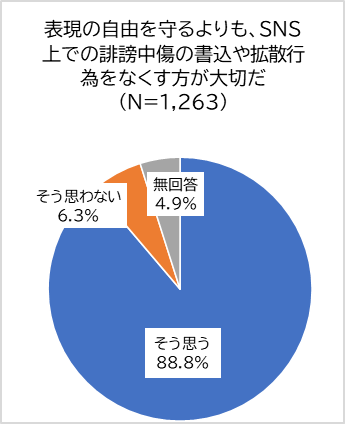 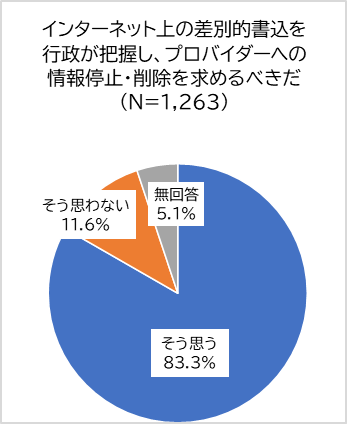 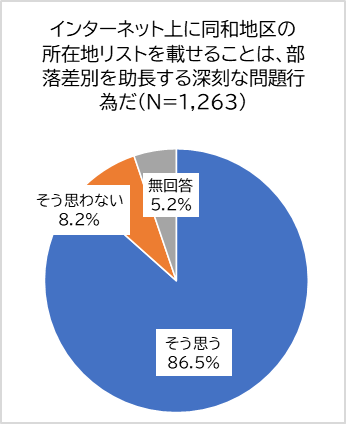 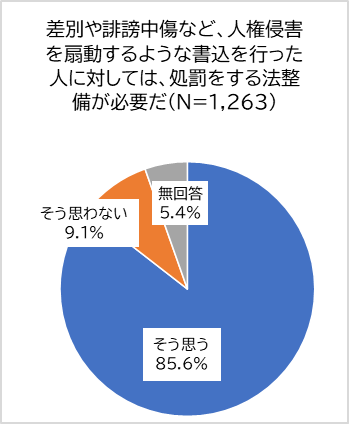 (2) プラン推進によってめざすまちの姿(３) 施策の方針●指標(4) 実施施策(1) 岸和田市における現状●市の取組の概要・平成26（2014）年の「人権を考える市民の集い」で、拉致被害者のひとりである蓮池薫さんの講演を実施しました。・平成30(2018)年の岸和田市議会第４回定例会において、「北朝鮮による日本人拉致問題の早期解決を求める意見書」が上程、採択されました。・北朝鮮による日本人拉致問題の早期解決に関するオール大阪での取組に継続して参加し、情報発信に努めています。(2) プラン推進によってめざすまちの姿(3) 施策の方針(4) 実施施策(1) 岸和田市における現状●市の取組の概要・「岸和田市自立相談支援センター」では、経済的に困窮し、就労などによる自立に向けた支援を希望する人を対象に、自立相談支援事業と住居確保給付金事業、就労準備支援事業及び一時生活支援事業を実施しています。・定期的な巡回相談を行い、生活状況や健康状態の把握を行うとともに、必要に応じて行政サービスへの案内を行っています。●市民意識調査結果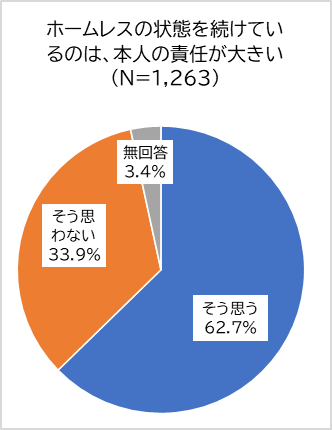 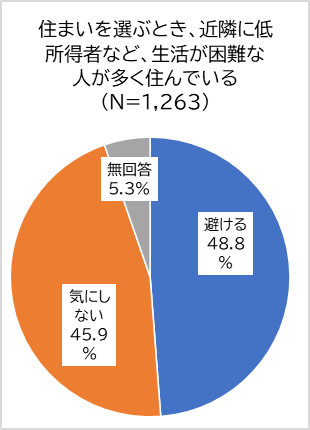 (2) プラン推進によってめざすまちの姿(3) 施策の方針●指標 (4) 実施施策(1) 岸和田市における現状●市の取組の概要・教職員を対象とした「男女共生教育担当者会」などを実施し、性の多様性の理解を高める教育に取り組んでいます。・個々の状況に応じ、教職員が協力して児童生徒が相談しやすい体制を整えるよう努めています。・「性と生の学習」に取り組む男女共同参画センターの登録グループと講座を共催し、幅広い世代へ性の多様性についての啓発に取り組んでいます。・令和3（2021）年度に「ラヂオきしわだ」で性の多様性理解のための13回シリーズ「にじいろ講座」を放送しました。●市民意識調査結果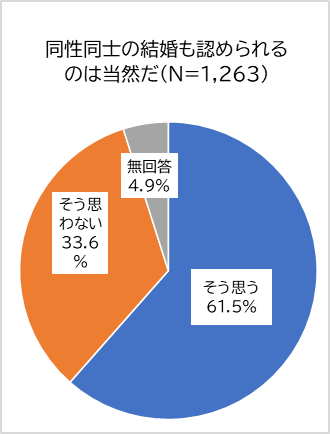 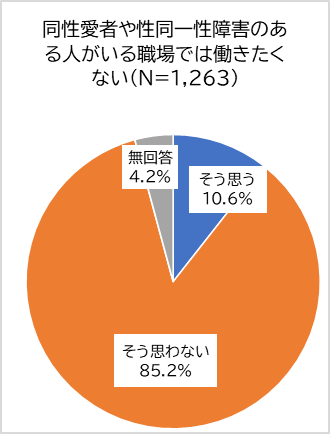 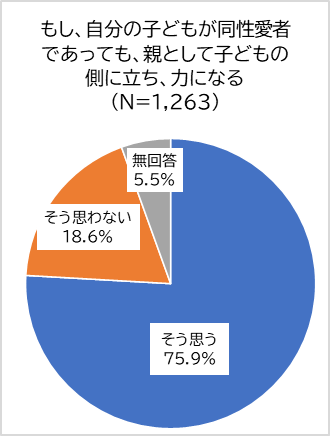 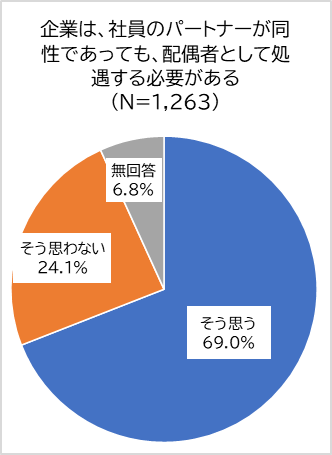 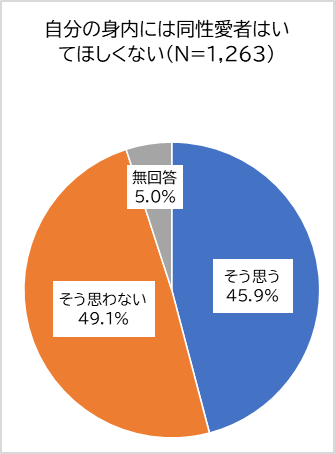 (2) プランの推進によってめざすまちの姿(3) 施策の方針●指標 (4) 実施施策(1) 岸和田市における現状●市の取組の概要・電話や面談による労働相談、社会保険労務士相談（労働年金相談）を実施するとともに、法的専門性の高い相談には、弁護士相談を案内しています。相談担当者は、男女雇用機会均等法や育児・介護休業法、ハラスメント防止など、大阪府主催の相談員研修に参加してスキルを高めています。・市民が雇用・労働に関する基礎知識を深める機会として講座などを開催し、関係法の周知もしています。(2) プラン推進によってめざすまちの姿①　様々なハラスメントや不合理な採用選考、男女の不均等な待遇などの解消に向けた取組が進んでいます② 自分らしい働き方やワークライフバランス(※28)の実現を支持する気運が高まっています③ ビジネスと人権に関する行動計画（2020-2025）が認知され、必要な取組が進められています④ 困りごとを抱える労働者が相談窓口につながり、問題を主体的に解決しています(3) 施策の方針(４) 実施施策(1) 岸和田市における現状●市の取組の概要・当事者の家族の会の運営を助成しています。(2) プラン推進によってめざすまちの姿(3) 施策の方針(4) 実施施策(1) 岸和田市における現状・「岸和田市いのち支える自殺対策計画」に基づき、自殺予防対策事業を実施しています。・様々な人権問題に関する記事を広報に掲載するなど、啓発の機会をつくっています。(2) プラン推進によってめざすまちの姿（３） 施策の方針（４） 実施施策１．推進体制（１）　人権行政を担う職員の養成本プランの基本理念を踏まえ、それぞれの施策を推進する際には、市民の人権の保障のために必要とされるものに気づく感性と姿勢が求められます。職員一人ひとりが人権問題を理解し、感性を磨き、様々な場面において適切な行動ができるように、計画的に職員研修を行います。（２）　庁内体制の整備① 岸和田市人権施策推進本部本プランに基づく人権施策を総合的に推進するため各部署の責任者で構成する「岸和田市人権施策推進本部」を定期的に開催し、プランの進行を管理します。また、各部署における職員の人権意識の強化を進め、行政が担うすべての施策に人権の視点を盛り込み、各施策の充実に努めます。② 岸和田市人権施策推進本部実務者会議各部署に実務者を設置し、実務者会議を定期的に開催することで、関係課との連携による重層的な取組を進めます。また、各課におけるプラン推進をリードする人材養成を進めます。（３）　市民活動の支援と意見の把握人権はすべての人にかかわるものであり、人権確立に向けての市民活動を大切にし、その支援にあたります。また、人権問題に関する学習の機会の提供をつうじて、市民の意見を受け止め、施策への反映に努めます。さらに、定期的な市民意識調査の実施により、これまでの施策の効果を図り、これからの施策を検討する資料とします。（４）　各種団体との協働・連携地域の様々な関係者との協働・連携体制を強化します。人権問題に取り組む様々な団体や機関との協働による人権啓発事業や相談支援の実施など、それぞれの役割を踏まえつつ、幅広い連携・協力を推進します。（５）　行政機関との連携人権施策が総合的な取組として推進されるよう、引き続き法務局や労働基準監督署、公共職業安定所などの関係機関や大阪府、府内市町村との協力・連携を進めます。（６）　人権尊重のまちづくり審議会による問題提起「岸和田市人権尊重のまちづくり審議会」を定期的に開催し、プランの進捗状況や人権施策全般について市民、関係団体及び学識者の協働により審議いただきます。２．進行管理（１）　ＰＤＣＡサイクルによる進行管理社会情勢の変化に対応した新たな施策を含め、年度ごとに実施計画を作成し、計画の進捗管理と評価を行い、施策の課題の共有を図ります。評価・改善については、PDCAサイクルにより実施します。また「岸和田市人権尊重のまちづくり審議会」に報告し、意見や提言をいただきます。（２）　３つの評価① 市民評価(市民人権意識調査)「岸和田市人権問題に関する市民意識調査」等の定期的な実施により、市民の人権意識がどのように変化したかを把握し、施策の効果の評価に活用します。②　団体評価(団体アンケート、ヒアリング)各種団体に対するアンケートやヒアリング調査を定期的に実施し、市民活動の状況や地域が抱える人権問題を把握し、施策の効果の参考とします。③　自己評価庁内組織を設置し、各部署の人権施策の進捗状況を評価します。HIV感染者の人権人権に関する主な法律の整備状況人権啓発•人権擁護女性の人権子どもの人権高齢者の人権障がい者の人権同和問題外国人の人権ハンセン病回復者やその家族の人権こころの病犯罪被害者や家族の人権ホー厶レスの人権性的マイノリティの人権職業や雇用をめぐる人権問題インターネットによる人権侵害北朝鮮による拉致問題個人情報保護その他岸和田市人権尊重のまちづくり条例平成17年12月27日条例第76号改正　平成25年３月26日条例第16号（目的）第１条　この条例は、日本国憲法及び世界人権宣言を基本理念として、何人にも基本的人権が保障され、人間の尊厳が侵されることのないよう、あらゆる差別をなくし、もってすべての人権が尊重される豊かなまちづくりの実現に寄与することを目的とする。（市の役割）第２条　市は、前条の目的を達成するため、市民の自主性を尊重しながら、市民の人権意識の高揚を図るための施策及び人権擁護のための施策（以下「人権に関する施策」という）を積極的に推進するものとする。（市民の役割）第３条　市民は、互いに基本的人権を尊重し、人権意識の向上に努める。（施策の推進）第４条　市は、市民、事業者、関係行政機関、関係諸団体等と連携を図りながら、人権に関する施策を総合的に推進するよう努めるものとする。（審議会への諮問）第５条　市長は、人権に関する施策の総合的な推進についての計画、方針等を定めようとするときは、別に条例で設置する岸和田市人権尊重のまちづくり審議会に諮問し、その意見を聴かなければならない。当該計画、方針等を変更しようとする場合も、同様とする。附　則（施行期日）１　この条例は、公布の日から施行する。（特別職の職員で非常勤の者の報酬及び費用弁償に関する条例の一部改正）２　特別職の職員で非常勤の者の報酬及び費用弁償に関する条例（昭和31年条例第12号）の一部を次のように改正する。（次のよう略）附　則（平成25年３月26日条例第16号抄）（施行期日）１　この条例は、平成25年４月１日から施行する。（後略）岸和田市自治基本条例（抜粋）平成16年12月10日条例第16号改正　令和元年12月16日条例第31号前文私たちは、の海から和泉葛城の山に至る美しく豊かな自然に対して深い愛着を抱いています。青い海と空をこよなく愛し、水の恵みと大地の実りへの感謝の気持ちを忘れず、その源となる山々へのの念を胸に強く刻み込んできました。私たちのまちは、この恵まれた地勢をいかした農業や林業、水産業を中心としながら、一方で、地場産業を育み、工業化を進め、都市として発展してきました。また、城下町としての歴史と伝統が息づき、だんじり祭りをはじめとした伝統行事や民俗文化が継承されてきています。私たちは、いにしえより先人たちが守り続けてきたこれらの自然と、起こし育ててきた産業や伝統、培われてきた文化を受け継ぎ、次世代へ引き継いでいかなければなりません。これらを礎としながら、平和を願い、次代を担う子どもたちを育み、それぞれの責任と役割を自覚し、助け合いながら、一人ひとりの命の尊さや人間の尊厳を認識し、すべての人権を尊重する豊かなまちづくりに取り組んでいきます。私たちは、市民が自治の主体、市政の主権者であることを認識し、自らの地域は自らの手で築いていこうとする意思を明確にし、自ら考え、行動することで、常に安心していつまでも住み続けることができる、個性豊かな持続性のある地域社会、すなわち「市民自治都市」の実現を目指します。今、ここに「市民自治都市」を実現していくための基本原理として岸和田市自治基本条例を制定します。第１章　総則（目的）第１条　この条例は、岸和田市における自治の基本理念を明らかにし、市民及び事業者の権利及び責務並びに市長及び議会の権能及び責務を明確にするとともに、市政に関する基本的な事項を定めることにより、市民自治都市を実現し、市民福祉の向上を目指すことを目的とする。（定義）第２条　この条例において、次の各号に掲げる用語の意義は、それぞれ当該各号に定めるところによる。(１)　市民　市内に住み、働き、若しくは学ぶ人又は市内に事業所を置く次号に規定する事業者をいう。(２)　事業者　市内で事業活動を行う者をいう。(３)　参画　市の政策の立案、実施及び評価に至る過程に、責任を持って主体的に関与することをいう。(４)　協働　市民、事業者及び市が、それぞれの責任と役割分担に基づき、互いの特性を尊重しながら協力しあうことをいう。（基本原則）第３条　第１条の目的を達成するため、次の各号に掲げることをこの条例の基本原則とする。(１)　市民、事業者及び市は、一人ひとりの人権を尊重すること。(２)　市民及び市は、互いに市政に関する情報を共有しあうこと。(３)　市民は、市政への参画の機会が保障されること。(４)　市民、事業者及び市は、協働してまちづくりを行うこと。(５)　市民の公益的活動は、自主性を基本とし、尊重されること。第２章　市民及び事業者の権利及び責務（市民の権利）第４条　市民は、自己の責任において的確に判断できるよう、市政に関する情報を知る権利及び市政に参画する権利を有する。２　前項に規定する市民の権利は、公共の福祉に反しない限り最大限に尊重され、市民は、権利の行使に際しては不当に差別的な扱いを受けない。（市民の責務）第５条　市民は、相互に多様な価値観を認め合い、自らの発言と行動に責任を持ち、まちづくりに取り組むよう努める。２　市民は、持続可能なまちづくりを進めるため、環境の保全に努める。３　市民は、市政に関する認識を深め、市と協働して地域社会の発展に寄与するよう努める。（事業者の権利）第６条　事業者は、自己の責任において的確に判断できるよう、市政に関する情報を知る権利を有する。２　前項に規定する事業者の権利は、公共の福祉に反しない限り最大限に尊重され、事業者は、権利の行使に際しては不当に差別的な扱いを受けない。（事業者の責務）第７条　事業者は、事業活動を行うに当たり、自然環境及び生活環境に配慮するよう努める。２　事業者は、社会的な役割を自覚し、市民及び市と協働しながら地域との調和を図るよう努める。第３章～第５章　省略第６章　協働及び参画（協働）第16条　市民、事業者及び市は、相互理解と信頼関係のもとにまちづくりを進めるため、協働するよう努める。２　市は、前項に規定する協働を推進するに当たり、市民及び事業者の自発的な活動を支援するよう努める。この場合において、市の支援は、市民及び事業者の自主性を損なうものであってはならない。第７章　以下省略岸和田市人権教育基本方針岸和田市教育委員会国連は、「人類社会すべての構成員の固有の尊厳と平等で譲ることのできない権利を承認することは、世界における自由、正義及び平和の基礎である」との認識のもと、 1948年に「世界人権宣言」を採択した。これは、恒久的世界平和の実現を めざ した国連が、その基礎としての人権確立の重要さを宣言したものである。そして、この基本精神を具現化するために、今日まで、国際人権規約をはじめ、子どもの権利条約等、人権に関する諸条約を採択し、人権が尊重される社会の実現に取り組んできた。こうした取組の中から、 1994年第 49回国連総会において、あらゆる人権問題の解決に向けて教育や啓発を推進し、人権という普遍的文化の創造を目指す「人権教育のための国連 10年」が決議された。岸和田市では、 1975年に「人権擁護都市宣言」・ 1981年に「障害者福祉都市宣言」・1983年に「核兵器廃絶・平和都市宣言」を決議し、「人間尊重と環境保全」を市政の基本理念として、基本的人権の尊重、あらゆる差別の撤廃と明るく平等な社会の実現に努めてきた。しかし、わが国においては、依然として、 女性、 子ども 、 高齢者、 障がい者 、同和問題、在日外国人、性的マイノリティ 等 さまざまな人権問題が存在している。 また、新型コロナウイルス感染症に伴う偏見や差別等、社会情勢の変化により新たな問題も発生している。人権が尊重される社会をつくるためには、すべての人々が人権問題について自ら積極的に考え、行動することが必要である。このことは、人々のたゆまない努力によって達成されるものであるが、中でもその基礎となる教育の果たす役割は大きい。以上の観点に立って、国際人権規約及び子どもの権利条約、日本国憲法及び教育基本法並びに岸和田市人権施策基本方針等の精神にのっとり、岸和田市の教育分野における人権教育を推進するための基本方針を次のように定める。1 人権及び人権問題に関する正しい 理解を深め、 主体的な思考力、判断力を養い、 自らの課題として積極的に取り組むとともに、 社会の一員としての責任を自覚し、豊かな人権感覚を持って行動する 民主的な 人間の育成を めざ し、教育のあらゆる場において人権教育を推進する。2 人権問題が社会の変化に伴い様々な形で生じうる問題であることを踏まえ、その実態把握に努めるとともに、すべての人々の自立、自己実現、豊かな人間関係づくりが図られるよう人権教育を推進する。3 市民一人ひとりが主体的に、学習活動を通じて、人権及び人権問題の理解と認識を深め、様々な文化、習慣、価値観等を持った人々が、それぞれのアイデンティティを保ちながら豊かな社会生活を送ることができるよう、地域社会における人権教育・学習の充実・振興を図る。4 人権教育を推進するため、人権及び人権問題に関する深い認識とそれに基づいた実践力を身につけた熱意ある指導者の育成を図る。本方針の実施に当たっては、教育の主体性を保ち、学校教育と社会教育の連携を図るとともに、関係諸機関及び諸団体とそれぞれの役割を分担しつつ一層連携して推進していく 。令和３ 年 ４月１日大阪府人権尊重の社会づくり条例平成１０年１０月３０日大阪府条例第４２号一部改正　令和　元年１０月３０日大阪府条例第２３号　全ての人間が固有の尊厳を有し、かつ、基本的人権を享有することは、人類普遍の原理であり、世界人権宣言及び日本国憲法の理念とするところである。  かかる理念を社会において実現することは、私たち全ての願いであり、また責務でもある。  しかしながら、この地球上においては、今日もなお、社会的身分、人種、民族、信条、性別、障害があること等に起因する人権侵害が存在しており、また、我が国においても人権に関する諸課題が存在している。　さらに、私たち一人ひとりが人権を行使するに当たっては、社会の構成員としての責任を自覚し、かつ、他者の人権の尊重を念頭に置くべきであるという道理を、より一層浸透させていかなければならないという課題も存在している。　人権尊重の機運が国際的にも高まる中で、大阪が世界都市として発展していくためにも、私たち一人ひとりが命の尊さや人間の尊厳を認識し、全ての人の人権が尊重される豊かな社会を実現することが、今こそ必要とされている。　私たち一人ひとりが、こうした人権尊重の社会づくりを進めるために、たゆまぬ努力を傾けることを決意し、この条例を制定する。（目的）第１条　この条例は、人権尊重の社会づくりに関する府、府民及び事業者の責務を明らかにするとともに、府民の人権意識の高揚を図るための施策及び人権擁護に資する施策（以下「人権施策」という。）の推進の基本となる事項を定め、これに基づき人権施策を実施し、もって全ての人の人権が尊重される豊かな社会の実現を図ることを目的とする。（府の責務）第２条　府は、前条の目的を達成するため、施策を実施するに当たって人権尊重の社会づくりに資するよう努めるとともに、人権施策を積極的に推進するものとする。２ 府は、人権施策の推進に当たっては、国及び市町村との連絡調整を緊密に行うとともに、市町村、事業者及び府民との協働により、人権尊重の社会づくりを積極的に推進するための体制を整備するものとする。（府民の責務）第３条　府民は、人権尊重の社会づくりの推進について理解を深めるとともに、府が実施する人権施策の推進に協力するよう努めるものとする。（事業者の責務）第４条　事業者は、人権尊重の社会づくりの推進について理解を深め、その事業活動を行うに当たり、人権尊重のための取組を推進するとともに、府が実施する人権施策の推進に協力するよう努めるものとする。（基本方針の策定）第５条　知事は、人権施策を総合的に推進するために必要な事項を定めた基本方針を策定しなければならない。２　知事は、前項の基本方針を策定し、又は変更するときは、あらかじめ大阪府人権施策推進審議会（以下「審議会」という。）に諮問の上、その答申を添えて府議会の意見を聴かなければならない。３　知事は、前項の意見を勘案した上で、第１項の基本方針を策定し、又は変更しなければならない。 （審議会への諮問等）第６条　審議会は、人権施策の推進に関し、知事の諮問に応じ、意見を述べることができる。 　２　審議会の会議は、原則として公開とする。人権教育及び人権啓発の推進に関する法律平成12年12月6日号外法律第147号最終改正　平成12年12月6日号外法律第147号（目的）第一条　この法律は、人権の尊重の緊要性に関する認識の高まり、社会的身分、門地、人種、信条又は性別による不当な差別の発生等の人権侵害の現状その他人権の擁護に関する内外の情勢にかんがみ、人権教育及び人権啓発に関する施策の推進について、国、地方公共団体及び国民の責務を明らかにするとともに、必要な措置を定め、もって人権の擁護に資することを目的とする。（定義）第二条　この法律において、人権教育とは、人権尊重の精神の涵（かん）養を目的とする教育活動をいい、人権啓発とは、国民の間に人権尊重の理念を普及させ、及びそれに対する国民の理解を深めることを目的とする広報その他の啓発活動（人権教育を除く。）をいう。（基本理念）第三条　国及び地方公共団体が行う人権教育及び人権啓発は、学校、地域、家庭、職域その他の様々な場を通じて、国民が、その発達段階に応じ、人権尊重の理念に対する理解を深め、これを体得することができるよう、多様な機会の提供、効果的な手法の採用、国民の自主性の尊重及び実施機関の中立性の確保を旨として行われなければならない。（国の責務）第四条　国は、前条に定める人権教育及び人権啓発の基本理念（以下「基本理念」という。）にのっとり、人権教育及び人権啓発に関する施策を策定し、及び実施する責務を有する。（地方公共団体の責務）第五条　地方公共団体は、基本理念にのっとり、国との連携を図りつつ、その地域の実情を踏まえ、人権教育及び人権啓発に関する施策を策定し、及び実施する責務を有する。（国民の責務）第六条　国民は、人権尊重の精神の涵養に努めるとともに、人権が尊重される社会の実現に寄与するよう努めなければならない。（基本計画の策定）第七条　国は、人権教育及び人権啓発に関する施策の総合的かつ計画的な推進を図るため、人権教育及び人権啓発に関する基本的な計画を策定しなければならない。（年次報告）第八条　政府は、毎年、国会に、政府が講じた人権教育及び人権啓発に関する施策についての報告を提出しなければならない。（財政上の措置）第九条　国は、人権教育及び人権啓発に関する施策を実施する地方公共団体に対し、当該施策に係る事業の委託その他の方法により、財政上の措置を講ずることができる。附　則（施行期日）第一条　この法律は、公布の日から施行する。ただし、第八条の規定は、この法律の施行の日の属する年度の翌年度以後に講じる人権教育及び人権啓発に関する施策について適用する。（見直し）第二条　この法律は、この法律の施行の日から三年以内に、人権擁護施策推進法（平成八年法律第百二十号）第三条第二項に基づく人権が侵害された場合における被害者の救済に関する施策の充実に関する基本的事項についての人権擁護推進審議会の調査審議の結果をも踏まえ、見直しを行うものとする。日本国憲法（抜粋）昭和21（1946）年11月3日公布昭和22（1947）年 5月3日施行日本国民は、正当に選挙された国会における代表者を通じて行動し、われらとわれらの子孫のために、諸国民との協和による成果と、わが国全土にわたつて自由のもたらす恵沢を確保し、政府の行為によつて再び戦争の惨禍が起ることのないやうにすることを決意し、ここに主権が国民に存することを宣言し、この憲法を確定する。そもそも国政は、国民の厳粛な信託によるものであつて、その権威は国民に由来し、その権力は国民の代表者がこれを行使し、その福利は国民がこれを享受する。これは人類普遍の原理であり、この憲法は、かかる原理に基くものである。われらは、これに反する一切の憲法、法令及び詔勅を排除する。日本国民は、恒久の平和を念願し、人間相互の関係を支配する崇高な理想を深く自覚するのであつて、平和を愛する諸国民の公正と信義に信頼して、われらの安全と生存を保持しようと決意した。われらは、平和を維持し、専制と隷従、圧迫と偏狭を地上から永遠に除去しようと努めてゐる国際社会において、名誉ある地位を占めたいと思ふ。われらは、全世界の国民が、ひとしく恐怖と欠乏から免かれ、平和のうちに生存する権利を有することを確認する。われらは、いづれの国家も、自国のことのみに専念して他国を無視してはならないのであつて、政治道徳の法則は、普遍的なものであり、この法則に従ふことは、自国の主権を維持し、他国と対等関係に立たうとする各国の責務であると信ずる。日本国民は、国家の名誉にかけ、全力をあげてこの崇高な理想と目的を達成することを誓ふ。（基本的人権）第11条　国民は、すべての基本的人権の享有を妨げられない。この憲法が国民に保障する基本的人権は、侵すことのできない永久の権利として、現在及び将来の国民に与へられる。（個人の尊重と公共の福祉）第13条　すべて国民は、個人として尊重される。生命、自由及び幸福追求に対する国民の権利については、公共の福祉に反しない限り、立法その他の国政の上で、最大の尊重を必要とする。（平等原則、貴族制度の否認及び栄典の限界）第14条　すべて国民は、法の下に平等であつて、人種、信条、性別、社会的身分又は門地により、政治的、経済的又は社会的関係において、差別されない。（信教の自由）第20条　信教の自由は、何人に対してもこれを保障する。いかなる宗教団体も、国から特権を受け、又は政治上の権力を行使してはならない。２　何人も、宗教上の行為、祝典、儀式又は行事に参加することを強制されない。３　国及びその機関は、宗教教育その他いかなる宗教的活動もしてはならない。（集会、結社及び表現の自由と通信秘密の保護）第21条　集会、結社及び言論、出版その他一切の表現の自由は、これを保障する。２　検閲は、これをしてはならない。通信の秘密は、これを侵してはならない。（居住、移転、職業選択、外国移住及び国籍離脱の自由）第22条　何人も、公共の福祉に反しない限り、居住、移転及び職業選択の自由を有する。２　何人も、外国に移住し、又は国籍を離脱する自由を侵されない。（学問の自由）第23条　学問の自由は、これを保障する。（家族関係における個人の尊厳と両性の平等）第24条　婚姻は、両性の合意のみに基いて成立し、夫婦が同等の権利を有することを基本として、相互の協力により、維持されなければならない。２　配偶者の選択、財産権、相続、住居の選定、離婚並びに婚姻及び家族に関するその他の事項に関しては、法律は、個人の尊厳と両性の本質的平等に立脚して、制定されなければならない。（教育を受ける権利と受けさせる義務）第26条　すべて国民は、法律の定めるところにより、その能力に応じて、ひとしく教育を受ける権利を有する。２　すべて国民は、法律の定めるところにより、その保護する子女に普通教育を受けさせる義務を負ふ。義務教育は、これを無償とする。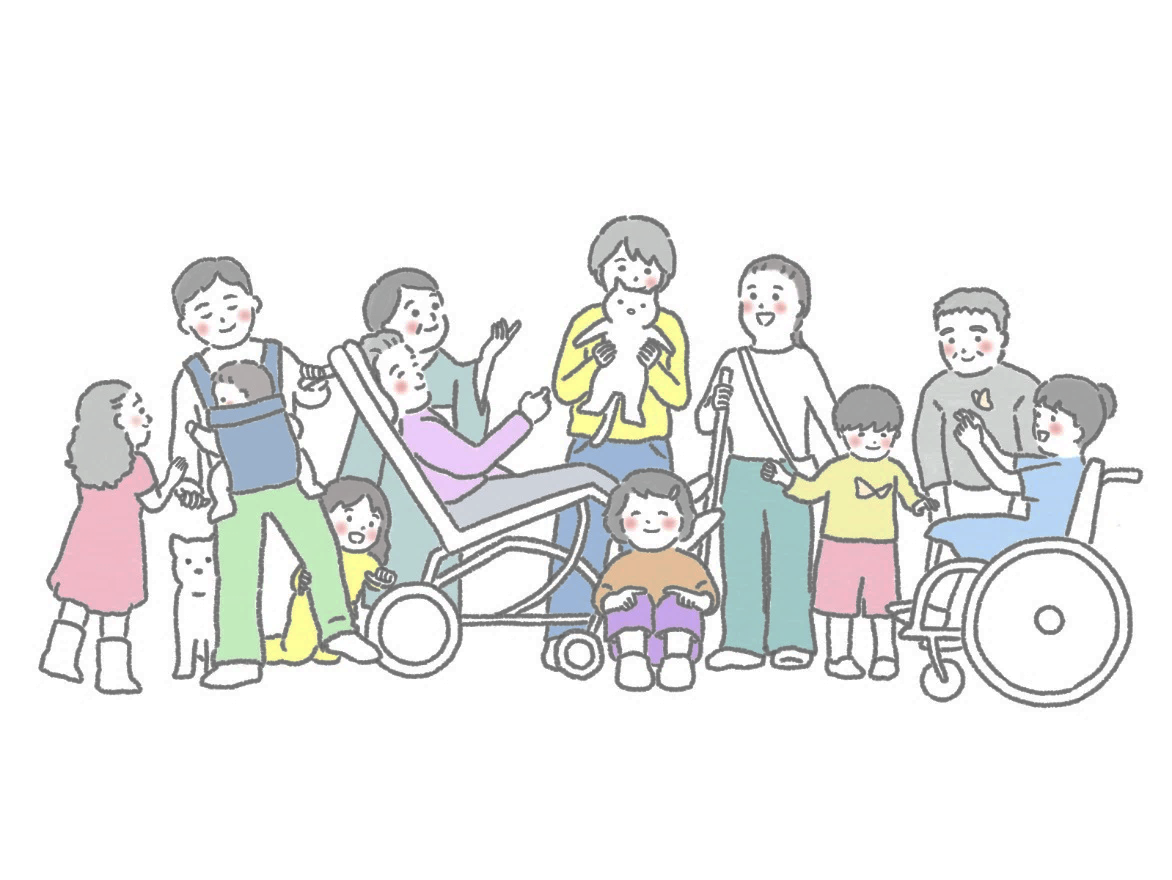 第1章　人権施策推進プラン策定にあたって令和４(2022)年度令和５(2023)年度令和６(2024)年度令和７(2025)年度令和８(2026)年度令和９(2027)年度令和10(2028)年度令和11(2029)年度令和12(2030)年度令和13(2031)年度第2章　人権施策の現状と課題課名課題全課①ＤＶや子ども、高齢者や障害のある人への虐待など、人権侵害が疑われる事案についての庁内での協働及び連携全課②「やさしい日本語」対応など、日本語がわからない人をはじめ、すべての人にわかりやすい情報提供や対応の実施全課③人権に配慮した施策推進のための職員研修への参加全課④個人情報の取扱いへの意識向上（市民対応、書類などの扱い方、プライバシー保護）課名課題人権・男女共同参画課人権教育課生涯学習課①様々な人権課題に関する学びの機会の提供人権・男女共同参画課人権教育課生涯学習課②当事者との交流の機会の提供人権・男女共同参画課人権教育課生涯学習課③関係する機関や団体との協働・連携課名共通認識事項施設所管課差別落書きの対応方法施設所管課敷地内でヘイトスピーチが行われた際の対応方法施設所管課避難所運営時の配慮①避難所運営マニュアルによる対応②避難行動要支援者の支援③新型コロナウイルス感染症拡大防止の取組人権課題への理解を促し、行動につなげるための教育と啓発相談窓口の充実と連携人権課題の解決に向けた施策の実施人権課題に関する実態の把握と対応女性の人権●〇●◎●●子どもの人権●〇●〇●〇●〇高齢者の人権●〇●〇〇●〇障害のある人の人権●〇●〇●〇◎●〇被差別部落（同和地区）出身者の人権●〇●●◎●地域で暮らす外国籍の人の人権●〇●〇●HIVや新型コロナウイルス感染症など様々なウイルスの感染者の人権●〇●●ハンセン病患者・元患者（回復者）の人権●〇●〇●〇●刑を終えて出所した人の人権●〇●〇〇●犯罪被害者の人権●●●●インターネットを悪用した人権侵害●〇●●●北朝鮮当局による人権侵害問題●〇●●ホームレスの人の人権●〇〇●性的マイノリティ（少数者）の人権●〇●〇●〇●労働者をめぐる人権●〇●〇●当事者の家族の人権●〇●〇〇●様々な人権問題●〇●〇〇●対象者岸和田市在住の18歳以上の市民 3,000人※ 令和 2（2020）年10月23日現在※ 無作為抽出による実施期間令和2（2020）年11月5日（木）～令和2（2020）年11月25日（水）実施方法郵送配付、郵送回収回収状況有効回収数　1,263 件	有効回答率　42.1％母数(n)④いじめ問題は、いじめを受ける子どもにも原因がある④いじめ問題は、いじめを受ける子どもにも原因がある④いじめ問題は、いじめを受ける子どもにも原因がある④いじめ問題は、いじめを受ける子どもにも原因がある④いじめ問題は、いじめを受ける子どもにも原因がある母数(n)そう思うどちらかといえばそう思うあまりそう思わないそう思わない無回答全体全体1,2635.8％ 28.3％ 34.5％ 27.6％ 3.8％ 性別男5486.6％ 30.3％ 32.5％ 28.3％ 2.4％ 性別女6725.4％ 27.2％ 36.5％ 27.2％ 3.7％ 年齢30歳代未満12614.3％ 34.9％ 21.4％ 27.8％ 1.6％ 年齢30歳代1153.5％ 36.5％ 40.0％ 19.1％ 0.9％ 年齢40歳代2076.8％ 34.8％ 33.8％ 24.2％ 0.5％ 年齢50歳代2373.4％ 25.7％ 43.0％ 27.0％ 0.8％ 年齢60歳代2654.5％ 26.0％ 35.5％ 31.3％ 2.6％ 年齢70歳代以上2786.1％ 21.6％ 32.4％ 30.9％ 9.0％ 問19 ①夫婦間やパートナー間での暴力の問題は、家庭内または本人同士で解決すればよい問19 ①夫婦間やパートナー間での暴力の問題は、家庭内または本人同士で解決すればよい問19 ①夫婦間やパートナー間での暴力の問題は、家庭内または本人同士で解決すればよい問19 ①夫婦間やパートナー間での暴力の問題は、家庭内または本人同士で解決すればよい問19 ①夫婦間やパートナー間での暴力の問題は、家庭内または本人同士で解決すればよい母数(n)そう思うどちらかといえばそう思うどちらかといえばそう思わないそう思わない無回答全体全体1,2639.5%18.9%30.6%37.6%3.3%国民の権利の正解結果完全正解者1833.3%16.9%31.7%47.5%0.5%国民の権利の正解結果部分正解者9019.4%19.4%31.6%36.5%3.0%国民の権利の正解結果不正解者13015.4%22.3%25.4%31.5%5.4%問19 ②同じ働きぶりでも男女で昇進に差があることや、高い地位につく人に男性が多いことは問題だ問19 ②同じ働きぶりでも男女で昇進に差があることや、高い地位につく人に男性が多いことは問題だ問19 ②同じ働きぶりでも男女で昇進に差があることや、高い地位につく人に男性が多いことは問題だ問19 ②同じ働きぶりでも男女で昇進に差があることや、高い地位につく人に男性が多いことは問題だ問19 ②同じ働きぶりでも男女で昇進に差があることや、高い地位につく人に男性が多いことは問題だ母数(n)そう思うどちらかといえばそう思うどちらかといえばそう思わないそう思わない無回答全体全体1,26335.9%38.2%17.9%4.8%3.2%国民の権利の正解結果完全正解者18348.1%37.7%12.0%1.6%0.5%国民の権利の正解結果部分正解者90134.9%39.1%18.3%4.9%2.9%国民の権利の正解結果不正解者13026.2%39.2%23.8%6.2%4.6%問3 ⑪介護や介助を受ける高齢者や障害者が、あまりあれこれ自己主張するのはよくない問3 ⑪介護や介助を受ける高齢者や障害者が、あまりあれこれ自己主張するのはよくない問3 ⑪介護や介助を受ける高齢者や障害者が、あまりあれこれ自己主張するのはよくない問3 ⑪介護や介助を受ける高齢者や障害者が、あまりあれこれ自己主張するのはよくない問3 ⑪介護や介助を受ける高齢者や障害者が、あまりあれこれ自己主張するのはよくない母数(n)そう思うどちらかといえばそう思うどちらかといえばそう思わないそう思わない無回答全体全体1,2639.6%23.4%36.7%28.2%2.1%問4④障害者自分自身がそうである4628.3%15.2%19.6%28.3%8.7%問4④障害者家族がそうである17110.5%19.3%29.2%40.4%0.6%問4④障害者親しい友人にいる798.9%21.5%39.2%30.4%－問4④障害者知人にいる3836.0%23.5%41.8%28.2%0.5%問4④障害者知人にいない54310.3%26.7%37.8%24.5%0.7%問3 ⑫社会福祉を含め、行政が実施する様々な支援策に頼るより、個人がもっと努力する必要がある問3 ⑫社会福祉を含め、行政が実施する様々な支援策に頼るより、個人がもっと努力する必要がある問3 ⑫社会福祉を含め、行政が実施する様々な支援策に頼るより、個人がもっと努力する必要がある問3 ⑫社会福祉を含め、行政が実施する様々な支援策に頼るより、個人がもっと努力する必要がある問3 ⑫社会福祉を含め、行政が実施する様々な支援策に頼るより、個人がもっと努力する必要がある母数(n)そう思うどちらかといえばそう思うどちらかといえばそう思わないそう思わない無回答全体全体1,26311.3%37.2%33.6%15.4%2.5%問4④障害者自分自身がそうである4630.4%19.6%23.9%21.7%4.3%問4④障害者家族がそうである17111.1%35.1%29.8%21.1%2.9%問4④障害者親しい友人にいる7911.4%38.0%32.9%17.7%－問4④障害者知人にいる3837.6%36.6%39.4%15.7%0.8%問4④障害者知人にいない54312.7%40.5%33.5%12.5%0.7%母数(n)問14  ①同性同士の結婚も認められるのは当然だ問14  ①同性同士の結婚も認められるのは当然だ問14  ①同性同士の結婚も認められるのは当然だ問14  ①同性同士の結婚も認められるのは当然だ問14  ①同性同士の結婚も認められるのは当然だ母数(n)そう思うどちらかといえばそう思うあまりそう思わないそう思わない無回答全体全体1,26325.2%36.3%20.5%13.1%4.9%問4  ⑤性的マイノリティ（少数者）親しい友人などにいる3865.8％23.7％2.6％7.9％－問4  ⑤性的マイノリティ（少数者）知人にいる11142.3％41.4％12.6％3.6％－問4  ⑤性的マイノリティ（少数者）知人にいない1,04923.1％37.4％22.0％13.6％3.9％母数(n)問14 ③もし、自分の子どもが同性愛者であっても、親として子どもの側に立ち、力になる問14 ③もし、自分の子どもが同性愛者であっても、親として子どもの側に立ち、力になる問14 ③もし、自分の子どもが同性愛者であっても、親として子どもの側に立ち、力になる問14 ③もし、自分の子どもが同性愛者であっても、親として子どもの側に立ち、力になる問14 ③もし、自分の子どもが同性愛者であっても、親として子どもの側に立ち、力になる母数(n)そう思うどちらかといえばそう思うあまりそう思わないそう思わない無回答全体全体1,26335.7%40.2%13.2%5.4%5.5%問4  ⑤性的マイノリティ（少数者）親しい友人などにいる3876.3%18.4%2.6%2.6%－問4  ⑤性的マイノリティ（少数者）知人にいる11169.4%22.5%5.4%1.8%0.9%問4  ⑤性的マイノリティ（少数者）知人にいない1,04931.6%43.7%14.7%5.6%4.4%学校における人権教育を充実する2266.7%様々な人権問題を考えてもらえる記事を広報に掲載する1133.3%講演会や研修会など、人権を考える機会を定期的に開催し、PRする927.3%就学前から、多様な個性を認めあえる意識づくりを進める824.2%人権に関する冊子やパンフレットを配布する618.2%市のホームページを使って様々な情報を発信する618.2%教員の人権研修を充実する618.2%公務員の人権研修を充実する618.2%地域団体との協働を強化する412.1%人権に関する映画やビデオを上映する39.1%人権に関する作文やポスターなどの発表会を行う39.1%人権問題に積極的に取り組んでいくような地域のリーダー的人材を養成する39.1%企業における人権教育を充実する26.1%NPO団体などとの協働を強化する13.0%人権に関する相談機能を充実する1236.4%他の地域や団体との情報交換の機会を定期的につくる927.3%地域や各団体の取組を理解するために、定期的に意見交換の機会をつくる515.2%取り組んでいる取り組んでいる有効と思う有効と思う人権を考える市民の集いへの参加を関係者に呼びかける515.2%1339.4%市の出前講座を団体で開催する412.1%1339.4%人権に関する冊子やパンフレットを配布する39.1%1236.4%各団体の広報誌で人権に関する記事を掲載412.1%824.2%校区別人権問題研修会「なるほど！人権セミナー」への参加を会員に呼びかける26.1%824.2%取り組んでいる取り組んでいる有効と思う有効と思う人権相談など、市の相談窓口の情報が会員に届くように周知する26.1%1854.5%虐待（児童・高齢者・障害者）やDVが疑われる場合の対応を会員に周知する26.1%1236.4%人権に関する困りごとがある人と市とのつなぎ役になってくれるサポーターを数名配置し、パイプをつくる26.1%827.3%第3章　基本理念と基本方針一人ひとりがかけがえのない存在として尊重される差別のない社会の実現誰もが個性や能力を活かして自己実現を図ることのできる豊かな人権文化の創造第4章 人権施策の基本方向・私たちがめざす人権尊重の社会は、誰もが自らを価値ある人間として誇ることができ、個性や能力を十分に発揮しながら、自分らしい暮らしを営むことができる共生社会です。地域に暮らす人々が互いの多様性を認めあい、「心のバリアフリー    」を推進し、様々なマイノリティに対する偏見や差別を解消するための人権教育及び啓発を推進します。・教育と啓発の推進にあたっては、人権問題についての「学び」に留まらず、参加型学習を取り入れるなど、新たな「気づき」と「差別を許さない」という行動変容につながることを重視します。・人権問題の解決には、一人ひとりがその問題を「他人事」ではなく「我が事」としてとらえ、正しく行動する必要があります。人権尊重は人々のたゆまない努力によって達成されるため、人権を学ぶ機会を継続して提供します。権利についての考え方現状中間値(R8)目標(R13)「権利ばかり主張して、がまんすることのできない人が増えている」と思う市民の割合81.0%56.0%28.0%「人権には必ず義務がともなう」と思う市民の割合63.1%44.0%20.0%「社会福祉を含め、行政が実施する様々な支援策に頼るより、個人がもっと努力する必要がある」と思う市民の割合48.5%34.0%17.0%人権についての考え方現状中間値(R8)目標(R13)「人権問題とは、差別を受けている人の問題であって、自分とは関係がない」と思う市民の割合10.1%7.0%0.0%「差別する人だけでなく、差別される人にも問題がある」と思う市民の割合44.2%30.0%15.0%第5章　取り組むべき主要課題と実施施策人権全般に関わる施策横断的に取り組む項目横断的に取り組む項目横断的に取り組む項目横断的に取り組む項目・憲法・権利の理解のための教育と啓発・人権課題への理解を促し、行動につなげるための教育と啓発・相談窓口の充実と連携・人権課題に関する実態の把握と対応・安心・安全のための連携と協働・様々なバリアの解消とユニバーサルデザイン    の推進・様々な立場の人の社会参加のためのサービスの提供・人権に関わる団体などへの支援・憲法・権利の理解のための教育と啓発・人権課題への理解を促し、行動につなげるための教育と啓発・相談窓口の充実と連携・人権課題に関する実態の把握と対応・安心・安全のための連携と協働・様々なバリアの解消とユニバーサルデザイン    の推進・様々な立場の人の社会参加のためのサービスの提供・人権に関わる団体などへの支援・憲法・権利の理解のための教育と啓発・人権課題への理解を促し、行動につなげるための教育と啓発・相談窓口の充実と連携・人権課題に関する実態の把握と対応・安心・安全のための連携と協働・様々なバリアの解消とユニバーサルデザイン    の推進・様々な立場の人の社会参加のためのサービスの提供・人権に関わる団体などへの支援・憲法・権利の理解のための教育と啓発・人権課題への理解を促し、行動につなげるための教育と啓発・相談窓口の充実と連携・人権課題に関する実態の把握と対応・安心・安全のための連携と協働・様々なバリアの解消とユニバーサルデザイン    の推進・様々な立場の人の社会参加のためのサービスの提供・人権に関わる団体などへの支援共通課題推進施策No担当課（所管課）市職員・教職員への人権研修の充実人権問題を理解し、業務に反映するための市職員・教職員への研修１人事課　人権・男女共同参画課
産業高等学校　人権教育課権利の理解のための教育と啓発権利の理解のための学習機会の提供２各市民センター　人権・男女共同参画課産業高等学校
学校教育課人権教育課生涯学習課人権課題への理解を促し、行動につなげるための教育と啓発人権課題に関する学習機会の提供3人権・男女共同参画課生涯学習課関係各課人権課題への理解を促し、行動につなげるための教育と啓発学校園等における人権課題に関する取組の実施4主要課題ごとに掲載人権課題への理解を促し、行動につなげるための教育と啓発事業所における人権課題に関する取組の支援5主要課題ごとに掲載人権課題への理解を促し、行動につなげるための教育と啓発人権課題の当事者との交流の機会づくり6主要課題ごとに掲載人権課題への理解を促し、行動につなげるための教育と啓発人権課題に沿った図書などの情報の設置7人権・男女共同参画課　図書館相談窓口の充実と連携人権侵害事案の解決に向けた庁内連携及び関係機関との連携8主要課題ごとに掲載人権課題に関する実態の把握と対応日常業務における実態把握9全課人権課題に関する実態の把握と対応各種調査における実態把握10各種調査実施課人権課題に関する実態の把握と対応実態の共有と施策への反映11人権・男女共同参画課　関係各課安心・安全のための連携と協働様々な人に配慮した防災・災害対応12危機管理課　消防本部　全課安心・安全のための連携と協働様々な人に配慮した避難所の整備と運営13危機管理課　避難所対応課安心・安全のための連携と協働福祉避難所の確保14危機管理課安心・安全のための連携と協働避難行動要支援者支援制度の普及15危機管理課　障害者支援課
介護保険課安心・安全のための連携と協働宛名管理システムの管理16ＩＴ推進課共通課題推進施策No担当課（所管課）様々なバリアの解消とユニバーサルデザイン　　　の推進日本語の理解が困難な人へのやさしい日本語による対応17全課様々なバリアの解消とユニバーサルデザイン　　　の推進様々な人に配慮した情報発信18全課様々なバリアの解消とユニバーサルデザイン　　　の推進バリアフリー及びユニバーサルデザイン    に配慮した新庁舎設計19庁舎建設準備課　関係各課様々なバリアの解消とユニバーサルデザイン　　　の推進各課窓口や相談室設置など、プライバシーに配慮した新庁舎設計20庁舎建設準備課　関係各課様々なバリアの解消とユニバーサルデザイン　　　の推進バリアフリー及びユニバーサルデザイン    に関する事業者への指導や助言21都市計画課建設指導課市街地整備課様々なバリアの解消とユニバーサルデザイン　　　の推進情報のバリアフリーの推進22広報広聴課
IT推進課
議会事務局総務課様々なバリアの解消とユニバーサルデザイン　　　の推進住まい探しにおけるバリアフリーの推進23住宅政策課様々なバリアの解消とユニバーサルデザイン　　　の推進交通環境におけるバリアフリーの推進24市街地整備課様々な立場の人の社会参加をめざしたサービスの提供様々な立場の人の社会参加に向けた取組25主要課題ごとに掲載様々な立場の人の社会参加をめざしたサービスの提供就労に向けた支援や資格取得講座の実施26主要課題ごとに掲載人権に関わる団体などへの支援人権に関わる団体の活動支援27人権・男女共同参画課人権に関わる団体などへの支援当事者団体への支援28主要課題ごとに掲載1 女性の人権DVや性暴力など、女性の人権侵害に関わる相談件数平成30年度令和元（平成31）年度令和２年度DVや性暴力など、女性の人権侵害に関わる相談件数237件218件270件・女性だから、という理由で自分らしく生きる権利を侵害されない社会づくりのために、女性の人権について理解を促し、行動につなげるための教育と啓発を進めます。・女性の人権が守られる社会づくりを推進するために、各種団体や機関との協働・連携を強化します。・DV被害者支援において、情報管理の徹底をはじめ、被害者の安全確保のために必要な連携を強化します。・DVの仕組の理解を促進し、予防につながる講座を開催します。・人権侵害を受けた人や社会にあるジェンダー意識の抑圧から困難を抱えている人が安心、自由、自信を取り戻すための相談支援に取り組みます。・様々な相談機関と連携し、各種相談機能の充実及び強化を進めます。・第4期きしわだ男女共同参画プランに基づく施策の推進に取り組みます。・男女共同参画センターでは、男女共同参画推進の拠点施設として事業を推進します。現状中間値(R8)目標(R13)「女性が土俵にあがれないのは、しきたりだから仕方がない」と思う市民の割合48.7%34.0%17.0%「だんじりに女性が乗るのはいけないことだ」と思う市民の割合36.7%25.0%10.0%「今の日本では女性差別はもはや深刻な問題ではない」と思う市民の割合37.0％25.0％10.0％「夫婦間やパートナー間での暴力の問題は、家庭内または本人同士で解決すればよい」と思う市民の割合28.4%19.0%9.0%「同じ働きぶりでも男女で昇進に差があることや、高い地位につく人に男性が多いことは問題だ」と思う市民の割合74.1%96.0%100.0%「子どもが３歳になるまでは、母親は育児に専念するほうがいい」と思う市民の割合47.4%33.0%16.0%基本方針が示す項目基本方針が示す項目・女性の人権について理解を促し、行動につなげるための教育と啓発
・各種団体や機関との協働・連携を強化
・DV被害者の安全確保のための連携強化
・DVの仕組みの理解促進、予防につながる講座の開催
・被害者自身が安心、自由、自信を取り戻すための相談支援
・様々な相談機関との連携、各種相談機能の充実及び強化
・第4期きしわだ男女共同参画プランに基づく施策の推進
・男女共同参画センターにおける男女共同参画事業の推進・女性の人権について理解を促し、行動につなげるための教育と啓発
・各種団体や機関との協働・連携を強化
・DV被害者の安全確保のための連携強化
・DVの仕組みの理解促進、予防につながる講座の開催
・被害者自身が安心、自由、自信を取り戻すための相談支援
・様々な相談機関との連携、各種相談機能の充実及び強化
・第4期きしわだ男女共同参画プランに基づく施策の推進
・男女共同参画センターにおける男女共同参画事業の推進共通課題から見た分類
①啓発　②教育　③相談　④協働・連携　⑤その他施策参考　岸和田市男女共同参画推進プランに基づき推進しているものには（★）をつけています。主項目推進施策No個別事業分類担当課（所管課）女性の人権擁護女子差別撤廃に向けた取組の推進29事業所における差別解消などの取組の支援①④人権・男女共同参画課産業政策課女性の人権擁護女子差別撤廃に向けた取組の推進30相談機関の連携③④人権・男女共同参画課関係各課女性の人権擁護女性を取り巻く犯罪防止の啓発31学習機会の提供（★）①②④⑤人権・男女共同参画課関係各課女性の人権擁護複合的な課題を抱える女性の人権を守る施策32様々な取組（★）①②③④⑤人権・男女共同参画課関係各課性別役割分担意識の払しょく性別役割分担意識の払しょくのための啓発33学習機会の提供（★）①②④⑤人権・男女共同参画課関係各課性別役割分担意識の払しょく各課の広報物などにおける表現の見直し34関係課との連携による表現の点検（★）①④人権・男女共同参画課関係各課女性への暴力の根絶DV（デートＤＶ）予防と被害者支援35岸和田市ＤＶ対策基本計画の推進（★）①②③④⑤人権・男女共同参画課女性への暴力の根絶DV（デートＤＶ）予防と被害者支援36住民票等の交付や閲覧の制限による支援措置の実施⑤市民課困難を抱える人が利用できるサービスの提供自立を支援する取組の推進37様々な就労支援の取組（★）④⑤人権・男女共同参画課
子ども家庭課産業政策課困難を抱える人が利用できるサービスの提供女性が抱える諸問題の解決のための相談支援38様々な相談窓口の連携（★）③④人権・男女共同参画課
関係各課男女共同参画に関わる施策の推進男女共同参画に関わる事業実施計画の推進39岸和田市男女共同参画推進プランの推進①②③④⑤全課2 子どもの人権児童虐待に関する相談件数 （ 福祉行政報告例 受付人数 ）平成30年度令和元（平成31）年度令和２年度児童虐待に関する相談件数 （ 福祉行政報告例 受付人数 ）242件325件347件・一人ひとりの子どもが自分が持つ権利を理解し、自らを権利行使の主体であるとの自覚をもつとともに、自尊感情を育めるよう、教育・啓発に取り組みます。・学校におけるあらゆる教育の過程において人権尊重の精神を徹底します。・多様な人との交流や様々な体験ができる機会を確保するなど、子どもの社会参加の促進に取り組みます。・しつけや指導の目的いかんに関わらず、「体罰は子どもの尊厳を傷つける虐待である」ことの理解を広めるための教育・啓発を推進します。・様々な個別課題に応じた施策の推進、子どもに関わる部署間の連携により、子どもの権利が守られる環境づくりを進めます。・無戸籍の子どもについて、戸籍取得に向けた支援のほか、必要な制度の利用のための連携に取り組みます。・人権侵害を受けた人の尊厳を守るための相談支援に取り組みます。・第２期岸和田市子ども・子育て支援事業計画に基づく施策の推進に取り組みます。・岸和田市子育て支援地域協議会（要保護児童対策地域協議会）では、要保護児童や要支援児童とその保護者、特定妊婦の早期発見や適切な支援などのため、関係機関の連携と協力を図ります。・子ども家庭総合支援拠点では、虐待をはじめ様々な課題を抱える子どもや家庭からの相談に対応し、児童虐待の発生予防、早期発見、早期対応、重症化や再発の防止を図るための取組を進めます。現状中間値(R8)目標(R13)「指導だとしても、教師が児童・生徒に体罰を加えることは許されない」と思う市民の割合56.0％100.0％100.0％「子どもへのしつけのつもりでも、保護者の体罰は認められない」と思う市民の割合49.7％100.0％100.0％「いじめ問題は、いじめを受ける子どもに原因はない」と思う市民の割合62.1％100.0％100.0％「子どもの大学進学に、家庭の収入の低さは関係ない」と思う市民の割合85.0％100.0％100.0％基本方針が示す項目基本方針が示す項目・子どもが権利の主体であることへの理解を促し、行動につなげるための教育と啓発
・学校教育の過程における人権尊重の精神の徹底
・体罰は子どもの尊厳を傷つける虐待であることへの理解を広める教育と啓発
・子どもに関わる施策推進と関係機関の連携による子どもの権利が守られる環境づくり
・無戸籍の子どもの支援と連携
・第２期岸和田市子ども・子育て支援事業計画に基づく施策の推進
・岸和田市子育て支援地域協議会（要保護児童対策地域協議会）における関係機関の連携と協力の取組
・子ども家庭総合支援拠点における児童虐待の発生予防、早期発見、早期対応、重症化や再発の防止・子どもが権利の主体であることへの理解を促し、行動につなげるための教育と啓発
・学校教育の過程における人権尊重の精神の徹底
・体罰は子どもの尊厳を傷つける虐待であることへの理解を広める教育と啓発
・子どもに関わる施策推進と関係機関の連携による子どもの権利が守られる環境づくり
・無戸籍の子どもの支援と連携
・第２期岸和田市子ども・子育て支援事業計画に基づく施策の推進
・岸和田市子育て支援地域協議会（要保護児童対策地域協議会）における関係機関の連携と協力の取組
・子ども家庭総合支援拠点における児童虐待の発生予防、早期発見、早期対応、重症化や再発の防止共通課題から見た分類①啓発　②教育　③相談　④協働・連携　⑤その他施策参考　岸和田市子ども・子育て支援事業計画、岸和田市教育大綱、岸和田市いじめ防止基本方針、岸和田市男女共同参画推進プラン、岸和田市障害者計画・障害福祉計画・障害児福祉計画に基づき推進しているものに（★）をつけています。主項目推進施策No個別事業分類担当課（所管課）子どもが権利の主体であることの理解促進子どもの人権に配慮した教育の推進40発達段階に応じた人権教育に対する理解を深めるための取組の実施（★）②④人権教育課子どもが権利の主体であることの理解促進子どもの人権に配慮した教育の推進41子どもの人権尊重に関する啓発事業（★）①②人権教育課子どもが権利の主体であることの理解促進子どもの人権に配慮した教育の推進42保育や教育に関わる人材への研修（★）①②④関係各課子どもが権利の主体であることの理解促進子どもの人権に配慮した教育の推進43なかまづくり・集団づくりの取組の推進（★）②人権教育課子どもが権利の主体であることの理解促進子どもの人権に配慮した教育の推進44自尊感情を育む教育の実施（★）②産業高等学校
人権教育課子どもが権利の主体であることの理解促進子どもの人権に配慮した教育の推進45児童生徒・保護者を対象とした情報モラル教育の実施（★）①②学校教育課子どもが権利の主体であることの理解促進子どもの人権に配慮した教育の推進46特別支援教育の支援体制の充実（★）③④人権教育課子どもが権利の主体であることの理解促進障害のある子どもの療育・教育の推進47障害特性に応じた療育やサービスの実施（★）②④障害者支援課子育て支援課子育て施設課子どもが権利の主体であることの理解促進障害のある子どもの療育・教育の推進48障害特性に応じた環境の整備（★）②③④子育て支援課
子育て施設課人権教育課子どもが権利の主体であることの理解促進障害のある子どもの療育・教育の推進49相談支援の充実（★）③④障害者支援課子育て支援課
人権教育課主項目推進施策No個別事業分類担当課（所管課）子どもへの暴力の根絶児童虐待の防止に向けた取組の推進50啓発事業等の実施（★）①④子ども家庭課子どもへの暴力の根絶児童虐待の防止に向けた取組の推進51教職員への研修の実施（★）①②④人権教育課子どもへの暴力の根絶体罰防止に向けた取組の推進52体罰防止のための啓発（★）①②子ども家庭課学校教育課
人権教育課子どもへの暴力の根絶連携による支援53岸和田市子育て支援地域協議会（要保護児童対策地域協議会）における関係機関の連携と協力（★）③④子ども家庭課
関係各課子どもへの暴力の根絶連携による支援54子ども家庭総合支援拠点（子ども家庭相談、児童虐待相談）の充実（★）③④子ども家庭課いじめ問題への対応いじめの未然防止のための啓発55いじめ防止のための教育や啓発の実施（★）①②④人権・男女共同参画課学校教育課
人権教育課いじめ問題への対応いじめの早期発見と適切な対応56岸和田市いじめ防止基本方針に基づく対応（★）③④人権・男女共同参画課学校教育課人権教育課相談・支援体制の充実子育て支援の充実57子育てにおける相談支援体制の充実（★）③④健康推進課子ども家庭課相談・支援体制の充実子育て支援の充実58子育てにおける不安の解消（★）③④健康推進課子育て施設課相談・支援体制の充実子育て支援の充実59ひとり親家庭の自立支援事業の推進（★）③④⑤子育て支援課子ども家庭課
子育て施設課相談・支援体制の充実子育て支援の充実60就学や進学、学習の支援（★）⑤生活福祉課教育総務課
学校教育課人権教育課相談・支援体制の充実教育相談体制の充実61学校園における相談支援の充実（★）③④産業高等学校学校教育課
人権教育課相談・支援体制の充実無戸籍の子どもの支援62戸籍取得に向けた支援⑤市民課相談・支援体制の充実無戸籍の子どもの支援63学校園における対応・支援（★）②④学校教育課人権教育課子どもに関わる施策の推進子どもに関わる事業実施計画の推進64岸和田市子ども・子育て支援事業計画の推進①②④⑤全課子どもに関わる施策の推進子どもに関わる事業実施計画の推進65岸和田市障害者計画・障害福祉計画・障害児福祉計画の推進①②④⑤全課子どもに関わる施策の推進子どもに関わる事業実施計画の推進66岸和田市男女共同参画推進プランの推進①②③④⑤全課子どもに関わる施策の推進子どもに関わる事業実施計画の推進67子どもへの様々な支援（★）②③④子育て支援課子ども家庭課
子育て施設課学校教育課人権教育課3 高齢者の人権高齢者虐待防止法に基づく虐待通報件数平成30年度令和元（平成31）年度令和２年度高齢者虐待防止法に基づく虐待通報件数79件116件105件成年後見制度利用件数 （ 市長申立件数 ）平成30年度令和元（平成31）年度令和２年度成年後見制度利用件数 （ 市長申立件数 ）24件40件15件問3 ⑪介護や介助を受ける高齢者や障害者が、あまりあれこれ自己主張するのはよくない問3 ⑪介護や介助を受ける高齢者や障害者が、あまりあれこれ自己主張するのはよくない問3 ⑪介護や介助を受ける高齢者や障害者が、あまりあれこれ自己主張するのはよくない問3 ⑪介護や介助を受ける高齢者や障害者が、あまりあれこれ自己主張するのはよくない問3 ⑪介護や介助を受ける高齢者や障害者が、あまりあれこれ自己主張するのはよくない母数(n)そう思うどちらかといえばそう思うどちらかといえばそう思わないそう思わない無回答全体全体1,2639.6%23.4%36.7%28.2%2.1%性別男54813.5％23.7％34.7％26.1％2.0％性別女6726.0％23.4％39.1％30.1％1.5％年齢30歳代未満1268.7%20.6%38.1%32.5%－年齢30歳代1157.0%18.3%47.8%24.3%2.6%年齢40歳代2076.8%22.2%40.1%30.4%0.5%年齢50歳代2375.9%22.4%35.9%34.2%1.7%年齢60歳代2656.0%25.3%41.5%25.7%1.5%年齢70歳代以上27818.0%25.9%29.5%23.4%3.2%問3 ⑫社会福祉を含め、行政が実施する様々な支援策に頼るより、個人がもっと努力する必要がある問3 ⑫社会福祉を含め、行政が実施する様々な支援策に頼るより、個人がもっと努力する必要がある問3 ⑫社会福祉を含め、行政が実施する様々な支援策に頼るより、個人がもっと努力する必要がある問3 ⑫社会福祉を含め、行政が実施する様々な支援策に頼るより、個人がもっと努力する必要がある問3 ⑫社会福祉を含め、行政が実施する様々な支援策に頼るより、個人がもっと努力する必要がある母数(n)そう思うどちらかといえばそう思うどちらかといえばそう思わないそう思わない無回答全体全体1,26311.3%37.2%33.6%15.4%2.5%性別男54815.1%38.7%31.6%13.0%1.6%性別女6728.2%36.3%36.3%16.8%2.4%年齢30歳代未満12617.5%31.7%31.7%19.0%－年齢30歳代1156.1%40.9%40.9%10.4%1.7%年齢40歳代2079.2%40.6%33.3%15.9%1.0%年齢50歳代2376.8%33.8%38.4%19.4%1.7%年齢60歳代2657.9%40.8%35.1%14.0%2.3%年齢70歳代以上27819.4%36.0%28.4%12.2%4.0%・高齢だから、という理由で自分らしく生きる権利を侵害されない社会づくりのために、高齢者の人権について市民に理解を促し、行動につなげるための教育と啓発を進めます。・高齢者の想いに寄り添えるよう、高齢者や認知症当事者への理解のための啓発に取り組みます。・関係機関と連携し、高齢者虐待の防止や高齢者の権利擁護のための施策に取り組みます。・高齢であるが故に就労の継続や住宅の確保の機会が奪われることがないよう、関係する機関や団体との連携を進めます。・専門性のある支援者のネットワークが有効に機能し、地域に住む人たちが見守りや支援の重要性に気づき、様々な課題を自分ごととして考えようとする意識形成のための取組を進めます。・高齢者が必要に応じて福祉、介護、医療の支援を受けられるよう、行政と専門機関、地域の連携強化を図ります。・孤独死や買い物弱者をなくすために必要な仕組みを検討し、高齢者が安全、安心に生活できるまちづくりをめざします。・人権侵害を受けた人の尊厳を守るための相談支援に取り組みます。・岸和田市地域福祉計画・地域福祉活動推進計画に基づく施策の推進に取り組みます。現状中間値(R8)目標(R13)「介護や介助を受ける高齢者や障害者が、あまりあれこれ自己主張するのはよくない」と思う市民の割合33.0%23.0%10.0%「高齢者施設では、本人の意思に反して行動を制限することも必要だ」と思う市民の割合56.6%39.0%19.0%基本方針が示す項目基本方針が示す項目・高齢者の人権について理解を促し、行動につなげるための教育と啓発
・高齢者や認知症当事者への理解のための啓発
・高齢者虐待の防止や高齢者の権利擁護の推進
・就労の継続や住宅の確保の機会を守るための連携
・高齢者支援のための地域の意識形成
・行政と専門機関、地域の連携強化
・高齢者が安全、安心に生活するための施策の推進
・岸和田市地域福祉計画・地域福祉活動推進計画に基づく施策の推進・高齢者の人権について理解を促し、行動につなげるための教育と啓発
・高齢者や認知症当事者への理解のための啓発
・高齢者虐待の防止や高齢者の権利擁護の推進
・就労の継続や住宅の確保の機会を守るための連携
・高齢者支援のための地域の意識形成
・行政と専門機関、地域の連携強化
・高齢者が安全、安心に生活するための施策の推進
・岸和田市地域福祉計画・地域福祉活動推進計画に基づく施策の推進共通課題から見た分類
①啓発　②教育　③相談　④協働・連携　⑤その他施策参考　岸和田市地域福祉計画・地域福祉活動推進計画、岸和田市男女共同参画推進プランに基づき推進しているものに（★）をつけています。主項目推進施策No個別事業分類担当課（所管課）高齢者が権利の主体であることの理解促進、自己決定権の尊重自分らしい生き方の支援68学習機会の提供と効果の把握（★）①②④人権・男女共同参画課福祉政策課高齢者が権利の主体であることの理解促進、自己決定権の尊重自分らしい生き方の支援69要配慮者のための住宅に関する情報の提供①③④住宅政策課高齢者が権利の主体であることの理解促進、自己決定権の尊重自分らしい生き方の支援70移動手段の確保のための取組の推進⑤市街地整備課高齢者が権利の主体であることの理解促進、自己決定権の尊重権利擁護制度の普及71成年後見制度への理解促進①人権・男女共同参画課福祉政策課高齢者が権利の主体であることの理解促進、自己決定権の尊重権利擁護制度の普及72権利擁護センターの機能充実（★）③④福祉政策課高齢者が権利の主体であることの理解促進、自己決定権の尊重権利擁護制度の普及73市民後見人の養成と活動の推進（★）①④福祉政策課高齢者が権利の主体であることの理解促進、自己決定権の尊重福祉教育・社会貢献教育の推進74授業などでの取組による理解促進（★）②④人権教育課高齢者が権利の主体であることの理解促進、自己決定権の尊重福祉教育・社会貢献教育の推進75家庭・地域における学習機会の充実（★）①④福祉政策課高齢者への差別の解消高齢者、認知症当事者への理解促進と介護者支援76啓発事業などの実施（★）①④人権・男女共同参画課福祉政策課高齢者への差別の解消高齢者、認知症当事者への理解促進と介護者支援77「認知症の人を支える家族のつどい」を実施③④福祉政策課高齢者への差別の解消高齢者、認知症当事者への理解促進と介護者支援78福祉や介護に関わる人材への研修①④福祉政策課
障害者支援課介護保険課高齢者への差別の解消高齢者、認知症当事者への理解促進と介護者支援79認知症サポーターの養成①④福祉政策課高齢者虐待の防止と被害者の安全確保、擁護者支援虐待の防止に向けた取組の推進80学習機会の提供と効果の把握（★）①④人権・男女共同参画課福祉政策課高齢者虐待の防止と被害者の安全確保、擁護者支援虐待の防止に向けた取組の推進81住民票等の交付や閲覧の制限による支援措置の実施⑤市民課高齢者虐待の防止と被害者の安全確保、擁護者支援連携による支援82高齢者虐待ネットワークの連携による支援③④福祉政策課高齢者虐待の防止と被害者の安全確保、擁護者支援連携による支援83地域包括支援の推進（★）③④福祉政策課高齢者の生きがいづくりと社会参加の促進社会参加の機会づくり84シルバー人材センターの活用④関係各課高齢者の生きがいづくりと社会参加の促進社会参加の機会づくり85高齢者を招いたふれあい教育の実施②④人権教育課高齢者の生きがいづくりと社会参加の促進社会参加の機会づくり86関係団体の活動支援（★）④福祉政策課高齢者の生きがいづくりと社会参加の促進就業支援の推進87就労に向けた支援の実施①③産業政策課高齢者に関わる施策の推進高齢者に関わる事業実施計画の推進88岸和田市地域福祉計画・地域福祉活動推進計画の推進①②③④⑤全課高齢者に関わる施策の推進高齢者に関わる事業実施計画の推進89岸和田市男女共同参画推進プランの推進①②③④⑤全課高齢者に関わる施策の推進高齢者に関わる事業実施計画の推進90高齢者への様々な支援（★）①②③④⑤福祉政策課4 障害のある人の人権障害者虐待に関する件数平成30年度令和元（平成31）年度令和２年度障害者虐待に関する件数16件20件13件成年後見制度利用件数 （ 市長申立件数 ）平成30年度令和元（平成31）年度令和２年度成年後見制度利用件数 （ 市長申立件数 ）5件3件7件平成28年度平成29年度平成30年度令和元（平成31）年度令和2年度令和3年度精神障害肢体不自由視覚障害聴覚障害知的障害・家族肢体不自由・障害の有無による分け隔てのない、人格と個性が尊重される社会づくりのために、障害のある人の人権について市民に理解を促し、行動につなげるための教育と啓発を進めます。・インクルーシブ(※19)な社会をつくるために、社会のバリア及び心のバリアをなくす取組を進めます。・関係機関と連携し、障害者虐待の防止や被害者の安全確保、養護者支援、障害のある人の権利擁護のための施策に取り組みます。・障害者差別解消法の趣旨を周知し、合理的配慮への理解を深めるための啓発に取り組むとともに、各部署及び市内事業所における障害者差別の現状や合理的配慮の実施についての実態把握に努めます。・障害のある人の排除や否定は、暴力につながることの理解を広める取組を継続します。・人権侵害を受けた人の尊厳を守るための相談支援に取り組みます。・岸和田市手話言語条例に基づく施策の推進に取り組みます。・岸和田市障害者計画・障害福祉計画・障害児福祉計画に基づく施策の推進に取り組みます。・障害者基幹相談支援センターでは、障害のある人を総合的・専門的に支援する取組を進めます。・障害がある人の就労支援に努めるとともに、関わる職員の学びの機会として、実習の受入に取り組みます。　・「旧優生保護法に基づく優生手術等を受けた者に対する一時金の支給等に関する法律」に基づき、必要な取組を進めます。現状中間値(R8)目標(R13)「介護や介助を受ける高齢者や障害者が、あまりあれこれ自己主張するのはよくない」と思う市民の割合33.0%23.0%10.0%「障害者施設では、本人の意思に反して行動を制限することも必要だ」と思う市民の割合56.2%39.0%19.0%「住まいを選ぶとき、近隣に精神科の病院があると避ける」と思う市民の割合53.2%37.0%18.0%基本方針が示す項目基本方針が示す項目・障害のある人の人権について理解を促し、行動につなげるための教育と啓発
・インクルーシブ     な社会をめざした心のバリアの解消
・障害者虐待の防止や被害者の安全確保、養護者支援、障害のある人の権利擁護の推進
・障害者差別解消法の周知と合理的配慮への理解促進、実態把握
・障害のある人の排除や否定が暴力となることへの理解促進
・岸和田市手話言語条例に基づく施策の推進
・岸和田市障害者計画・障害福祉計画・障害児福祉計画に基づく施策の推進
・障害者基幹相談支援センターにおける総合的・専門的な支援
・障害がある人の実習受入による障害の理解促進と就労支援　
・「旧優生保護法に基づく優生手術等を受けた者に対する一時金の支給等に関する法律」に基づく取組の推進・障害のある人の人権について理解を促し、行動につなげるための教育と啓発
・インクルーシブ     な社会をめざした心のバリアの解消
・障害者虐待の防止や被害者の安全確保、養護者支援、障害のある人の権利擁護の推進
・障害者差別解消法の周知と合理的配慮への理解促進、実態把握
・障害のある人の排除や否定が暴力となることへの理解促進
・岸和田市手話言語条例に基づく施策の推進
・岸和田市障害者計画・障害福祉計画・障害児福祉計画に基づく施策の推進
・障害者基幹相談支援センターにおける総合的・専門的な支援
・障害がある人の実習受入による障害の理解促進と就労支援　
・「旧優生保護法に基づく優生手術等を受けた者に対する一時金の支給等に関する法律」に基づく取組の推進共通課題から見た分類
①啓発　②教育　③相談　④協働・連携　⑤その他施策参考　岸和田市障害者計画・障害福祉計画・障害児福祉計画、岸和田市手話言語条例、岸和田市男女共同参画推進プランに基づき推進しているものに（★）をつけています。主項目推進施策No個別事業分類担当課（所管課）市職員・教職員への障害理解に関する研修の充実障害及び障害のある人について理解し、業務に反映するための市職員・教職員への研修91市職員への研修の実施①②人事課
人権・男女共同参画課障害者支援課市職員・教職員への障害理解に関する研修の充実障害及び障害のある人について理解し、業務に反映するための市職員・教職員への研修92教職員への研修の実施①②人権教育課障害のある人が権利の主体であることの理解促進障害理解に関する啓発事業の推進93啓発事業などの実施①④人権・男女共同参画課障害者支援課障害のある人が権利の主体であることの理解促進障害理解に関する啓発事業の推進94障害者週間事業の実施①④障害者支援課障害のある人が権利の主体であることの理解促進障害理解に関する啓発事業の推進95障害のある人とない人の交流の機会づくり（★）①②④障害者支援課障害のある人が権利の主体であることの理解促進障害理解に関する啓発事業の推進96岸和田市手話言語条例の周知及び施策の推進①障害者支援課関係各課障害のある人が権利の主体であることの理解促進障害理解に関する啓発事業の推進97旧優生保護法一時金に関する周知及び法律に基づく取組の推進①人権・男女共同参画課健康推進課
障害者支援課障害のある人が権利の主体であることの理解促進福祉教育、インクルーシブ 　　　　教育の推進98授業などでの取組による理解促進（★）②④人権教育課障害のある人が権利の主体であることの理解促進福祉教育、インクルーシブ 　　　　教育の推進99家庭・地域における学習機会の充実（★）①④障害者支援課障害を理由とする偏見や差別の解消に向けた取組障害を理由とする差別の解消の推進に関する法律の周知と合理的配慮への理解促進100啓発事業などの実施（★）①④人権・男女共同参画課障害者支援課障害を理由とする偏見や差別の解消に向けた取組障害を理由とする差別の解消の推進に関する法律の周知と合理的配慮への理解促進101障害者差別解消のため障害特性の理解などを当事者から学ぶ機会の提供（★）①④人権・男女共同参画課障害者支援課障害を理由とする偏見や差別の解消に向けた取組障害を理由とする差別の解消の推進に関する法律の周知と合理的配慮への理解促進102福祉や介護に関わる人材への研修の実施①④福祉政策課
障害者支援課介護保険課障害を理由とする偏見や差別の解消に向けた取組障害を理由とする差別の解消の推進に関する法律の周知と合理的配慮への理解促進103岸和田市障害者差別解消支援地域協議会による連携④人権・男女共同参画課障害者支援課障害を理由とする偏見や差別の解消に向けた取組障害を理由とする差別の解消の推進に関する法律の周知と合理的配慮への理解促進104障害を理由とする差別についての相談窓口の設置（★）③人権・男女共同参画課障害者支援課障害者虐待防止と被害者の安全確保、養護者支援虐待の防止に向けた取組の推進105啓発事業などの実施（★）①④障害者支援課障害者虐待防止と被害者の安全確保、養護者支援虐待の防止に向けた取組の推進106住民票等の交付や閲覧の制限による支援措置の実施⑤市民課障害者虐待防止と被害者の安全確保、養護者支援連携による支援107障害者虐待防止ネットワークの連携による支援（★）③④障害者支援課関係各課社会参加と自立に向けた支援の充実自立生活に向けた支援108岸和田市障害者自立支援協議会の活動の推進④障害者支援課社会参加と自立に向けた支援の充実自立生活に向けた支援109障害者基幹相談支援センター事業の推進③④障害者支援課社会参加と自立に向けた支援の充実自立生活に向けた支援110関係団体の活動支援（★）④障害者支援課社会参加と自立に向けた支援の充実自立生活に向けた支援111障害福祉サービスの提供及び各種手当制度の周知 (★）⑤障害者支援課社会参加と自立に向けた支援の充実自立生活に向けた支援112多様なコミュニケーション手段の利用促進①④⑤障害者支援課社会参加と自立に向けた支援の充実雇用と就労の促進113障害者雇用に関する啓発活動の推進（★）①④障害者支援課社会参加と自立に向けた支援の充実雇用と就労の促進114職業訓練・職場実習の推進（★）④障害者支援課社会参加と自立に向けた支援の充実雇用と就労の促進115就労（障害者就労施設等からの物品調達を含む）に向けた支援の実施（★）①④障害者支援課産業政策課関係各課社会参加と自立に向けた支援の充実雇用と就労の促進116市内事業所への啓発①④人権・男女共同参画課産業政策課社会参加と自立に向けた支援の充実雇用と就労の促進117障害者活躍推進計画の策定⑤関係各課障害のある人に関わる施策の推進岸和田市障害者計画・障害福祉計画・障害児福祉計画などの推進118岸和田市障害者計画・障害福祉計画・障害児福祉計画の推進①②④⑤全課障害のある人に関わる施策の推進岸和田市障害者計画・障害福祉計画・障害児福祉計画などの推進119岸和田市男女共同参画推進プランの推進①②③④⑤全課障害のある人に関わる施策の推進岸和田市障害者計画・障害福祉計画・障害児福祉計画などの推進120障害のある人への様々な支援（★）②③④障害者支援課5 被差別部落(同和地区)出身者の人権・学校や地域、職場において、当事者や被差別部落（同和地区）との交流の機会を設けるなど、同和問題への正しい知識と理解を深め、行動につなげるための教育と啓発を進めます。・「部落差別の解消の推進に関する法律」の周知を図り、法に基づき必要な施策を推進します。・部落差別につながるような調査の規制をめざした取組など、継続した施策を実施します。・人権侵害を受けた人の尊厳を守るための相談支援に取り組みます。・国や大阪府と連携した施策を推進します。現状中間値(R8)目標(R13)「結婚に際して、相手が同和地区出身者かどうか調べるほうがいい」と思う市民の割合23.9%16.0%8.0%「同和問題は、そっとしておけば自然となくなる問題だから、教育や啓発はしないほうがいい」と思う市民の割合32.0％20.0％10.0％同和問題に関する発言を聞き、疑問・反発を感じた市民の割合18.3％28.0%38.0%同和地区の出身者との結婚を家族から反対されている親戚から相談を受けたとき、肯定的に応える市民の割合37.3%48.0%96.0%「住まいを選ぶとき、同和地区の地域内であると避ける」と思う市民の割合64.9%45.0%20.0%基本方針が示す項目基本方針が示す項目・同和問題への正しい知識と理解を深め、行動につなげるための教育と啓発
・「部落差別の解消の推進に関する法律」の周知と必要な施策の推進
・部落差別につながる調査の規制など、施策の継続実施
・国や大阪府と連携した施策の推進・同和問題への正しい知識と理解を深め、行動につなげるための教育と啓発
・「部落差別の解消の推進に関する法律」の周知と必要な施策の推進
・部落差別につながる調査の規制など、施策の継続実施
・国や大阪府と連携した施策の推進共通課題から見た分類
①啓発　②教育　③相談　④協働・連携　⑤その他施策主項目推進施策No個別事業分類担当課（所管課）部落差別の解消に向けた取組部落差別の解消の推進に関する法律の周知と必要な施策の推進121啓発事業などの実施①④人権・男女共同参画課部落差別の解消に向けた取組部落差別の解消の推進に関する法律の周知と必要な施策の推進122差別事象への対応①④全課部落差別の解消に向けた取組部落差別の解消の推進に関する法律の周知と必要な施策の推進123インターネット上の差別的な書込への対応①④人権・男女共同参画課部落差別の解消に向けた取組部落差別の解消の推進に関する法律の周知と必要な施策の推進124相談事業の推進③人権・男女共同参画課部落差別の解消に向けた取組部落差別の解消の推進に関する法律の周知と必要な施策の推進125本人通知制度の登録促進①市民課人権・男女共同参画課部落差別の解消に向けた取組部落差別の解消の推進に関する法律の周知と必要な施策の推進126事業所における差別解消などの取組の支援①④人権・男女共同参画課
産業政策課部落差別の解消に向けた取組部落差別の解消の推進に関する法律の周知と必要な施策の推進127国や大阪府との連携による施策の推進④人権・男女共同参画課同和問題への正しい知識と理解を深める教育、啓発の継続同和教育の推進128授業などでの取組による理解促進②学校教育課人権教育課同和問題への正しい知識と理解を深める教育、啓発の継続同和教育の推進129教職員への研修の実施①②④人権教育課同和問題への正しい知識と理解を深める教育、啓発の継続同和問題に関する啓発事業の推進130啓発事業などの実施①④人権・男女共同参画課同和問題への正しい知識と理解を深める教育、啓発の継続同和問題に関する啓発事業の推進131庁内での同和地区に関する照会や、えせ同和行為への対応の共有①人権・男女共同参画課全課同和問題への正しい知識と理解を深める教育、啓発の継続同和問題に関する啓発事業の推進132市内事業所への情報提供①④⑤人権・男女共同参画課6 地域で暮らす外国籍の人の人権・外国籍だから、という理由で自分らしく生きる権利を侵害されない社会づくりのために、外国籍の人の人権について理解を促し、行動につなげるための教育と啓発を進めます。・「本邦外出身者に対する不当な差別的言動の解消に向けた取組の推進に関する法律」の周知を図り、法に基づき必要な施策を推進します。・歴史的経緯に学び、文化や生活習慣などの多様性を理解し、互いの人権を尊重する共生社会づくりのための取組を進めます。・日常生活における様々な違いを住民同士が互いに学びあう、多文化理解のための機会をつくります。・レイシャルハラスメント(※20)やヘイトスピーチ(※21)を許さない意識づくりのための啓発を進めます。・日本語教育のほか、ニューカマー    の人権及び地域住民の人権を尊重しあうために必要な施策を進めます。・人権侵害を受けた人の尊厳を守るための相談支援に取り組みます。・市の各部署の窓口では、手続きが分かりやすくスムーズになるよう、書類の検討などの業務の工夫に取り組みます。現状中間値(R8)目標(R13)「日本の学校に通う外国人の子どもたちに、自分の国や民族の言葉を学習する機会を保障する必要がある」と思う市民の割合56.4%73.0%100.0%「日本に住んでいる以上、日本の文化や生活習慣などに合わせることは当然だ」と思う市民の割合64.1%44.0%20.0%「外国人住民が増えているので、福祉などのサービスを受けやすくするために、多言語による情報提供が必要だ」と思う市民の割合85.0％100.0%100.0%「住まいを選ぶとき、近隣に外国籍の住民が多く住んでいると避ける」と思う市民の割合52.4%36.0%18.0%基本方針が示す項目基本方針が示す項目・外国籍の人の人権について理解を促し、行動につなげるための教育と啓発・日本で生活する外国籍住民への差別に関する相談に的確に応ずるための体制の充実
・多様性を理解し、互いの人権を尊重する共生社会づくりのための啓発
・住民同士が互いに学びあう、多文化理解のための機会づくり
・レイシャルハラスメント     やヘイトスピーチ     を許さない意識づくりのための啓発
・日本語教育やニューカマー     の人権及び地域住民の人権を尊重しあうための施策の推進
・市の各部署の窓口における書類の検討などの業務の工夫・外国籍の人の人権について理解を促し、行動につなげるための教育と啓発・日本で生活する外国籍住民への差別に関する相談に的確に応ずるための体制の充実
・多様性を理解し、互いの人権を尊重する共生社会づくりのための啓発
・住民同士が互いに学びあう、多文化理解のための機会づくり
・レイシャルハラスメント     やヘイトスピーチ     を許さない意識づくりのための啓発
・日本語教育やニューカマー     の人権及び地域住民の人権を尊重しあうための施策の推進
・市の各部署の窓口における書類の検討などの業務の工夫共通課題から見た分類
①啓発　②教育　③相談　④協働・連携　⑤その他施策参考　岸和田市男女共同参画推進プラン主項目推進施策No個別事業分類担当課（所管課）多文化共生理解の教育と啓発の継続多文化共生に向けた取組の推進133啓発事業などの実施①④人権・男女共同参画課多文化共生理解の教育と啓発の継続多文化共生に向けた取組の推進134国際交流（多文化共生理解）のための事業の実施①④文化国際課
産業高等学校多文化共生理解の教育と啓発の継続多文化共生教育の推進135授業などでの取組による理解促進②人権教育課多文化共生理解の教育と啓発の継続多文化共生教育の推進136教職員への研修の実施①②④人権教育課多文化共生理解の教育と啓発の継続本邦外出身者に対する不当な差別的言動の解消に向けた取組の推進に関する法律の周知と必要な施策の推進137啓発事業などの実施①④人権・男女共同参画課多文化共生理解の教育と啓発の継続本邦外出身者に対する不当な差別的言動の解消に向けた取組の推進に関する法律の周知と必要な施策の推進138インターネット上の差別的な書込への対応①③④人権・男女共同参画課多文化共生理解の教育と啓発の継続本邦外出身者に対する不当な差別的言動の解消に向けた取組の推進に関する法律の周知と必要な施策の推進139事業所における差別解消などの取組の支援①③④人権・男女共同参画課産業政策課多文化共生理解の教育と啓発の継続本邦外出身者に対する不当な差別的言動の解消に向けた取組の推進に関する法律の周知と必要な施策の推進140国や大阪府との連携による施策の推進③④人権・男女共同参画課多文化共生理解の教育と啓発の継続本邦外出身者に対する不当な差別的言動の解消に向けた取組の推進に関する法律の周知と必要な施策の推進141ヘイトスピーチ      を未然に防ぐ仕組みづくり①④施設所管課多文化共生理解の教育と啓発の継続日本語教育やニューカマー　　　　 の人権及び地域住民の人権を尊重しあうための施策の推進142ニューカマー      の子どもへの日本語指導②④人権教育課多文化共生理解の教育と啓発の継続日本語教育やニューカマー　　　　 の人権及び地域住民の人権を尊重しあうための施策の推進143ニューカマー      や帯同家族への日本語学習の情報提供①②文化国際課多文化共生理解の教育と啓発の継続日本語教育やニューカマー　　　　 の人権及び地域住民の人権を尊重しあうための施策の推進144関係団体の活動及び日本語指導等の支援①②④文化国際課多文化共生理解の教育と啓発の継続日本語教育やニューカマー　　　　 の人権及び地域住民の人権を尊重しあうための施策の推進145就労に向けた支援の実施③④産業政策課7　ＨＩＶや新型コロナウイルス感染症など様々なウイルスの感染者の人権・新型コロナウイルス感染症やワクチン接種、マスク着用に関連する偏見や差別、いじめなどの不当性を理解し、それらをなくしていく行動につなげるための教育と啓発を進めます。・誰もが安心して生活できる社会を築くために、HIVや新型コロナウイルス感染症に関わる人権問題について正しく理解する機会をつくります。・人権侵害を受けた人の尊厳を守るための相談支援に取り組みます。基本方針が示す項目基本方針が示す項目・新型コロナウイルス感染症やワクチン接種、マスク着用に関連する人権問題への理解を促し、行動につなげるための教育と啓発・感染症と人権問題について正しく理解する機会づくり
・国や大阪府と連携した施策の推進・新型コロナウイルス感染症やワクチン接種、マスク着用に関連する人権問題への理解を促し、行動につなげるための教育と啓発・感染症と人権問題について正しく理解する機会づくり
・国や大阪府と連携した施策の推進共通課題から見た分類
①啓発　②教育　③相談　④協働・連携　⑤その他施策主項目推進施策No個別事業分類担当課（所管課）感染症と人権問題について正しい知識と理解を深める教育、啓発の継続誤解や偏見の解消に向けた取組の推進146啓発事業などの実施①④人権・男女共同参画課感染症と人権問題について正しい知識と理解を深める教育、啓発の継続誤解や偏見の解消に向けた取組の推進147新型コロナウイルス感染症やワクチン接種、マスク着用に関連する人権問題への理解促進及び人権擁護意識の醸成①人権・男女共同参画課感染症と人権問題について正しい知識と理解を深める教育、啓発の継続誤解や偏見の解消に向けた取組の推進148国や大阪府との連携による施策の推進④人権・男女共同参画課感染症と人権問題について正しい知識と理解を深める教育、啓発の継続教育現場の取組の推進149授業などでの取組による理解促進学校教育課人権教育課感染症と人権問題について正しい知識と理解を深める教育、啓発の継続教育現場の取組の推進150教職員への研修の実施①②④人権教育課8 ハンセン病患者・元患者(回復者)の人権・ハンセン病患者・元患者（回復者）に関連する偏見や差別について理解を促し、行動につなげるための教育と啓発を進めます。・入所者が安心して地域社会へ復帰・交流することのできる環境を整えるため、ハンセン病問題に関する正しい知識と理解を深める機会をつくります。・人権侵害を受けた人の尊厳を守るための相談支援に取り組みます。・国や大阪府と連携した施策の推進を行います。基本方針が示す項目基本方針が示す項目・ハンセン病患者・元患者（回復者）に関連する偏見や差別への理解を促し、行動につなげるための教育と啓発
・ハンセン病問題に関する正しい知識と理解を深める機会づくり
・国や大阪府と連携した施策の推進・ハンセン病患者・元患者（回復者）に関連する偏見や差別への理解を促し、行動につなげるための教育と啓発
・ハンセン病問題に関する正しい知識と理解を深める機会づくり
・国や大阪府と連携した施策の推進共通課題から見た分類
①啓発　②教育　③相談　④協働・連携　⑤その他施策主項目推進施策No個別事業分類担当課（所管課）ハンセン病問題への正しい知識と理解を深める教育、啓発の継続誤解や偏見の解消に向けた取組の推進151啓発事業などの実施①④人権・男女共同参画課ハンセン病問題への正しい知識と理解を深める教育、啓発の継続誤解や偏見の解消に向けた取組の推進152国や大阪府と連携した施策の推進②人権・男女共同参画課健康推進課ハンセン病問題への正しい知識と理解を深める教育、啓発の継続教育現場の取組の推進153授業などでの取組による理解促進①人権教育課ハンセン病問題への正しい知識と理解を深める教育、啓発の継続教育現場の取組の推進154教職員への研修の実施①②④人権教育課9 刑を終えて出所した人の人権・刑を終えて出所した人に関連する偏見や差別について理解を促し、行動につなげるための教育と啓発を進めます。・更生を支援する関係団体との連携などによる啓発を継続し、再犯防止に向けた気運の醸成に努めます。・福祉サービスの利用、住居の設定、就労の確保など、安定した地域生活をめざした支援を進めるための必要な連携に取り組みます。・罪を犯した人の後方支援につながるような取組に努めます。・人権侵害を受けた人の尊厳を守るための相談支援に取り組みます。基本方針が示す項目基本方針が示す項目・刑を終えて出所した人に関連する偏見や差別への理解を促し、行動につなげるための教育と啓発
・更生を支援する関係団体との連携などによる啓発を継続し、再犯防止に向けた気運の醸成
・安定した地域生活をめざした支援を進めるための連携
・罪を犯した人を支援する団体等の後方支援・刑を終えて出所した人に関連する偏見や差別への理解を促し、行動につなげるための教育と啓発
・更生を支援する関係団体との連携などによる啓発を継続し、再犯防止に向けた気運の醸成
・安定した地域生活をめざした支援を進めるための連携
・罪を犯した人を支援する団体等の後方支援共通課題から見た分類
①啓発　②教育　③相談　④協働・連携　⑤その他施策主項目推進施策No個別事業分類担当課（所管課）地域からの排除を防止するための社会全体の理解促進偏見や差別の解消に向けた取組の推進155啓発事業などの実施①④人権・男女共同参画課地域からの排除を防止するための社会全体の理解促進連携による支援156「社会を明るくする運動」の実施①④生涯学習課  地域からの排除を防止するための社会全体の理解促進連携による支援157「更生保護サポートセンター」の支援④福祉政策課地域からの排除を防止するための社会全体の理解促進自立生活に向けた支援158地域生活への定着支援③④関係各課地域からの排除を防止するための社会全体の理解促進自立生活に向けた支援159犯罪や触法行為などへの関与防止に向けた取組の推進③④福祉政策課障害者支援課地域からの排除を防止するための社会全体の理解促進自立生活に向けた支援160触法障害者や触法高齢者の支援①③④福祉政策課障害者支援課10 犯罪被害者の人権・犯罪被害者や家族が平穏な生活を取り戻すことができるよう、社会全体で支えていくための啓発を進めます。・被害者に対する誤解や誹謗中傷などの二次的被害が生じないよう、被害者に寄り添う気持ちを育むための啓発に取り組みます。・人権侵害を受けた人の尊厳を守るための相談支援に取り組みます。・国や府、犯罪被害者などの援助を行う民間団体などと連携した取組を進めます。基本方針が示す項目基本方針が示す項目・犯罪被害者や家族を社会全体で見守るための啓発・被害者の二次的被害を防ぎ、被害者に寄り添う気持ちを育むための啓発
・国や府、犯罪被害者などの援助を行う民間団体などとの連携・犯罪被害者や家族を社会全体で見守るための啓発・被害者の二次的被害を防ぎ、被害者に寄り添う気持ちを育むための啓発
・国や府、犯罪被害者などの援助を行う民間団体などとの連携共通課題から見た分類
①啓発　②教育　③相談　④協働・連携　⑤その他施策主項目推進施策No個別事業分類担当課（所管課）二次的被害防止への理解促進犯罪被害者を社会で支える意識づくりをめざした取組の推進161啓発事業などの実施①④人権・男女共同参画課二次的被害防止への理解促進犯罪被害者を社会で支える意識づくりをめざした取組の推進162犯罪被害者への支援情報の提供①④人権・男女共同参画課二次的被害防止への理解促進犯罪被害者を社会で支える意識づくりをめざした取組の推進163国や大阪府、犯罪被害者などの援助を行う民間団体などとの連携による施策の推進④人権・男女共同参画課11 インターネットを悪用した人権侵害・インターネットにおいて人権侵害を行うことも受けることもないよう、情報と人権に関する教育と啓発を進めます。・リベンジポルノ(※24)など、生涯にわたって自身が苦しみ、他者をも苦しませるような問題を引き起こさないよう、インターネットを利用する際のルールやマナーについて理解を促し、行動につなげるための教育と啓発を進めます。・メディア・リテラシー　　　を高めるための教育と啓発を進めます。・人権を侵害する書込や差別を助長する表現の掲載への対策に取り組みます。・人権侵害を受けた人の尊厳を守るための相談支援に取り組みます。現状中間値(R8)目標(R13)「インターネット上の差別的書込を行政が把握し、プロバイダー(※25)への情報停止・削除を求めるべきだ」と思う市民の割合83.3%100.0%100.0%「インターネット上に同和地区の所在地リストを載せることは、部落差別を助長する深刻な問題行為だ」と思う市民の割合86.5%100.0%100.0%基本方針が示す項目基本方針が示す項目・インターネットにおいて人権侵害を行うことや受けることをなくすための情報と人権に関する教育と啓発・インターネットを利用する際のルールやマナーへの理解を促し、行動につなげるための教育と啓発・メディア・リテラシー　　　　を高めるための教育と啓発・人権を侵害する書込や、差別を助長する表現の掲載への対策・インターネットにおいて人権侵害を行うことや受けることをなくすための情報と人権に関する教育と啓発・インターネットを利用する際のルールやマナーへの理解を促し、行動につなげるための教育と啓発・メディア・リテラシー　　　　を高めるための教育と啓発・人権を侵害する書込や、差別を助長する表現の掲載への対策共通課題から見た分類
①啓発　②教育　③相談　④協働・連携　⑤その他施策主項目推進施策No個別事業分類担当課（所管課）インターネットを利用する際のルールやマナーの理解促進メディア・リテラシー      に関する啓発の推進164啓発事業などの実施①④人権・男女共同参画課インターネットを利用する際のルールやマナーの理解促進メディア・リテラシー     教育の推進165授業などでの取組による理解促進②学校教育課人権教育課インターネットを利用する際のルールやマナーの理解促進メディア・リテラシー     教育の推進166教職員への研修の実施①②④学校教育課人権教育課インターネットを利用する際のルールやマナーの理解促進メディア・リテラシー     教育の推進167ネットいじめへの対策①②③④学校教育課人権教育課人権を侵害する書込や差別を助長する表現の掲載への対策インターネット上の差別的な書込への対応168対応方針の検討と実施①④人権・男女共同参画課12 北朝鮮当局による人権侵害問題・拉致問題について理解を促すための啓発を進めます。・人権侵害を受けた人の尊厳を守るための相談支援に取り組みます。・拉致被害者の一日も早い帰国をめざして、引き続き、国や大阪府と連携した施策を推進します。・映画「めぐみ－引き裂かれた家族の30年」の上映会の周知など、拉致問題解決の一助となるよう努めます。基本方針が示す項目基本方針が示す項目・拉致問題について理解を促すための啓発
・国や大阪府と連携した施策の推進・拉致問題について理解を促すための啓発
・国や大阪府と連携した施策の推進共通課題から見た分類
①啓発　②教育　③相談　④協働・連携　⑤その他施策主項目推進施策No個別事業分類担当課（所管課）拉致問題について理解を促すための啓発理解促進に向けた取組の推進169啓発事業などの実施①④人権・男女共同参画課拉致問題について理解を促すための啓発理解促進に向けた取組の推進170アニメ映画「めぐみ」の活用①②人権・男女共同参画課人権教育課拉致問題について理解を促すための啓発理解促進に向けた取組の推進171国や大阪府との連携による施策の推進④人権・男女共同参画課13 ホームレスの人の人権・ホームレス状態だから、という理由で権利を侵害されない社会づくりのために、ホームレスの人の人権についての関心と理解を促す教育と啓発を進めます。・人権侵害を受けた人の尊厳を守るための相談支援に取り組みます。・専門機関と連携し、定住や定職が困難な状況にある人の自立に向けた支援事業を引き続き推進します。現状中間値(R8)目標(R13)「ホームレスの状態を続けているのは、本人の責任が大きい」と思う市民の割合62.7%43.0％20.0％基本方針が示す項目基本方針が示す項目・ホームレスの人の人権への関心と理解を促す教育と啓発
・専門機関との連携による、定住や定職が困難な状況にある人への自立支援・ホームレスの人の人権への関心と理解を促す教育と啓発
・専門機関との連携による、定住や定職が困難な状況にある人への自立支援共通課題から見た分類
①啓発　②教育　③相談　④協働・連携　⑤その他施策主項目推進施策No個別事業分類担当課（所管課）ホームレスの人の人権への関心と理解を促す教育と啓発誤解や偏見の解消に向けた取組の推進172啓発事業などの実施①④人権・男女共同参画課専門機関との連携による、定住や定職が困難な状況にある人への自立支援自立を支援する事業の推進173自立生活に向けた支援の実施①③④生活福祉課専門機関との連携による、定住や定職が困難な状況にある人への自立支援自立を支援する事業の推進174巡回相談の定期実施③④生活福祉課14 性的マイノリティ(少数者)の人権・性的少数者だから、という理由で自分らしく生きる権利を侵害されない社会づくりのために、SOGI (性的指向や性自認)(※26)の多様性について理解が進み、行動につなげるための啓発を進めます。・性的マイノリティの子どもたちを含む、すべての子どもたちが安心して過ごせる学校づくりをめざし、多様性を尊重する教育の充実を図ります。・引き続き、教職員を対象とした「男女共生教育担当者会」を開催します。・SOGI　　　を理由とする偏見や差別、ハラスメントをなくし、互いのセクシュアリティが尊重される社会をめざし、必要な取組を継続します。・一人ひとりの個性に応じた関わりを理解する機会をつくり、アライ(※27)（理解者・支援者）を増やす取組を進めます。・人権侵害を受けた人の尊厳を守るための相談支援に取り組みます。現状中間値(R8)目標(R13)「同性同士の結婚も認められるのは当然だ」と思う市民の割合61.5%80.0%100.0%「企業は、社員のパートナーが同性であっても、配偶者として処遇する必要がある」と思う市民の割合69.0%90.0%100.0%「自分の身内には同性愛者はいてほしくない」と思う市民の割合45.9%0.0%0.0%基本方針が示す項目基本方針が示す項目・SOGI(性的指向や性自認)     の多様性への理解が進み、行動につなげるための啓発
・性的マイノリティの子どもたちを含む、すべての子どもたちが安心して過ごせる学校づくりのための多様性を尊重する教育の充実
・教職員を対象とした「男女共生担当職員研修」の開催
・性的少数者への人権侵害をなくし、互いのセクシュアリティが尊重される社会をめざす取組の推進
・個性に応じた関わりを理解する機会づくりとアライ     （理解者・支援者）を増やす取組の推進・SOGI(性的指向や性自認)     の多様性への理解が進み、行動につなげるための啓発
・性的マイノリティの子どもたちを含む、すべての子どもたちが安心して過ごせる学校づくりのための多様性を尊重する教育の充実
・教職員を対象とした「男女共生担当職員研修」の開催
・性的少数者への人権侵害をなくし、互いのセクシュアリティが尊重される社会をめざす取組の推進
・個性に応じた関わりを理解する機会づくりとアライ     （理解者・支援者）を増やす取組の推進共通課題から見た分類
①啓発　②教育　③相談　④協働・連携　⑤その他施策参考　岸和田市男女共同参画推進プランに基づき推進しているものに（★）をつけています。主項目推進施策No個別事業分類担当課（所管課）ＳＯＧＩ      を正しく理解し、多様性を尊重する教育、啓発の実施SOGI      を理由とする差別や偏見の解消に向けた取組の推進175啓発事業などの実施（★）①④人権・男女共同参画課ＳＯＧＩ      を正しく理解し、多様性を尊重する教育、啓発の実施SOGI      を理由とする差別や偏見の解消に向けた取組の推進176ＳＯＧＩ      を理由とする生きづらさやハラスメントを当事者から学ぶ機会の提供①④人権・男女共同参画課人権教育課ＳＯＧＩ      を正しく理解し、多様性を尊重する教育、啓発の実施SOGI      を理由とする差別や偏見の解消に向けた取組の推進177事業所における差別解消などの取組の支援①④人権・男女共同参画課産業政策課ＳＯＧＩ      を正しく理解し、多様性を尊重する教育、啓発の実施SOGI      を理由とする差別や偏見の解消に向けた取組の推進178市職員への研修の実施①④人権・男女共同参画課人権教育課ＳＯＧＩ      を正しく理解し、多様性を尊重する教育、啓発の実施教育現場の取組の推進179授業などでの取組による理解促進②人権教育課産業高等学校ＳＯＧＩ      を正しく理解し、多様性を尊重する教育、啓発の実施教育現場の取組の推進180教職員への研修の実施①②④人権教育課社会生活で当事者が抱える困難の解消困難の解消に向けた取組の検討・推進181行政文書及び庁内システム上の性別欄の検討⑤関係各課社会生活で当事者が抱える困難の解消困難の解消に向けた取組の検討・推進182困難の解消に向けた支援の実施⑤関係各課社会生活で当事者が抱える困難の解消困難の解消に向けた取組の検討・推進183関係団体の活動支援④人権・男女共同参画課社会生活で当事者が抱える困難の解消困難の解消に向けた取組の検討・推進184国や大阪府との連携による施策の推進④人権・男女共同参画課社会生活で当事者が抱える困難の解消困難の解消に向けた取組の検討・推進185大阪府パートナーシップ宣誓証明制度の周知と必要な施策の推進①⑤人権・男女共同参画課
関係各課15 労働者をめぐる人権・就労に関する様々な差別の解消のため、公正採用や就労保障の周知など、必要な取組を継続します。・一人ひとりの職種や働き方の違いを理解・尊重し、優劣はないという認識を広めていきます。・不就労者への自己責任の追及や社会からの排除を防ぐ啓発に取り組みます。・市内の事業者や関係団体との連携を強化し、必要な啓発に取り組みます。・人権侵害を受けた人の尊厳を守るための相談支援に取り組みます。・多様な背景をもつ人たちで構成される職場環境をよりよくするために、関係法令の周知と人権意識の向上のための取組を進めます。基本方針が示す項目基本方針が示す項目・公正採用や就労保障の周知など、必要な取組の継続
・職種や働き方の違いを理解し尊重する認識づくり
・不就労者への自己責任の追及や社会からの排除を防ぐ啓発
・市内の事業者や関係団体との連携を強化
・関係法令の周知と人権意識の向上のための取組・公正採用や就労保障の周知など、必要な取組の継続
・職種や働き方の違いを理解し尊重する認識づくり
・不就労者への自己責任の追及や社会からの排除を防ぐ啓発
・市内の事業者や関係団体との連携を強化
・関係法令の周知と人権意識の向上のための取組共通課題から見た分類
①啓発　②教育　③相談　④協働・連携　⑤その他施策参考　岸和田市男女共同参画推進プランに基づき推進しているものに（★）をつけています。主項目推進施策No個別事業分類担当課（所管課）職場における人権侵害行為の予防啓発ハラスメントの防止に関する啓発186啓発事業などの実施（★）①④人権・男女共同参画課産業政策課職場における人権侵害行為の予防啓発ハラスメントの防止に関する啓発187労働関係法令の周知（★）①④人権・男女共同参画課産業政策課職場における人権侵害行為の予防啓発ハラスメントの防止に関する啓発188事業所での差別解消などの取組の支援①④人権・男女共同参画課産業政策課公正採用選考の実現就職差別の解消189就職差別撤廃のための啓発事業などの実施①④人権・男女共同参画課  産業政策課様々なライフスタイルの理解促進働き方の多様性の理解促進190不就労者への自己責任の追及や社会からの排除を防ぐ啓発の実施①④人権・男女共同参画課  産業政策課様々なライフスタイルの理解促進働き方の多様性の理解促進191ワークライフバランス     実現の啓発事業などの実施（★）①④人権・男女共同参画課産業政策課労働に関する支援労働に関する相談と支援192就労に向けた支援の実施①③④人権・男女共同参画課産業政策課産業高等学校労働に関する支援労働に関する相談と支援193労働に関する相談窓口の充実③人権・男女共同参画課  産業政策課16 当事者の家族の人権・ハンセン病元患者（回復者）や刑を終えて出所した人、犯罪被害者、障害がある人、その他の少数派の家族であることを理由に、様々な不利益を被ったり、人権を侵害されたりすることのない社会をめざした啓発を進めます。・様々な家族の会や各種サービスなど、当事者の家族の支援につながる情報を把握し、発信します。・人権侵害を受けた人の尊厳を守るための相談支援に取り組みます。基本方針が示す項目基本方針が示す項目・少数派の家族であることを理由とした不利益や人権侵害のない社会をめざした啓発
・様々な家族の会や各種サービスなどの当事者家族の支援につながる情報発信・少数派の家族であることを理由とした不利益や人権侵害のない社会をめざした啓発
・様々な家族の会や各種サービスなどの当事者家族の支援につながる情報発信共通課題から見た分類
①啓発　②教育　③相談　④協働・連携　⑤その他施策参考　岸和田市地域福祉計画・地域福祉活動推進計画、岸和田市障害者福祉計画・障害者計画・障害児福祉計画主項目推進施策No個別事業分類担当課（所管課）少数派の家族であることを理由とした不利益や人権侵害のない社会をめざした啓発家族の人権問題を考える機会の提供194啓発事業などの実施①④人権・男女共同参画課少数派の家族であることを理由とした不利益や人権侵害のない社会をめざした啓発家族の人権問題を考える機会の提供195「認知症の人を支える家族のつどい」の実施③④福祉政策課少数派の家族であることを理由とした不利益や人権侵害のない社会をめざした啓発家族の人権問題を考える機会の提供196様々な家族の会に関する情報の共有③④人権・男女共同参画課　関係各課様々な家族の会や各種サービスなどの当事者家族の支援につながる情報発信当事者家族の負担解消のための施策の推進197社会資源の情報及び各種サービスの提供①④関係各課様々な家族の会や各種サービスなどの当事者家族の支援につながる情報発信当事者家族の負担解消のための施策の推進198家族が抱える介護負担に起因する虐待防止に向けた取組の推進③④関係各課様々な家族の会や各種サービスなどの当事者家族の支援につながる情報発信当事者家族の負担解消のための施策の推進199徘徊高齢者等見守りネットワークの連携による支援①④福祉政策課様々な家族の会や各種サービスなどの当事者家族の支援につながる情報発信当事者家族の負担解消のための施策の推進200きしわだファミリー・サポート・センターの機能充実④⑤子育て支援課様々な家族の会や各種サービスなどの当事者家族の支援につながる情報発信当事者家族の負担解消のための施策の推進201教育現場における保護者への相談支援③学校教育課 人権教育課様々な家族の会や各種サービスなどの当事者家族の支援につながる情報発信当事者家族の負担解消のための施策の推進202関係機関との連携による支援③④関係各課17 様々な人権問題・アイヌの人々などへの偏見や差別、人身取引の問題や容貌に関する「見た目問題」など、様々な人権問題に対する正しい理解の普及・啓発の推進に努めます。・人権侵害を受けた人の尊厳を守るための相談支援に取り組みます。・岸和田市いのち支える自殺対策計画に基づく施策の推進に取り組みます。・大阪府や他の市町村をはじめ、関係機関との連携により様々な人権課題の実態把握、情報の収集に努めます。基本方針が示す項目基本方針が示す項目・様々な人権問題に対する正しい理解の普及のための啓発
・「岸和田市いのち支える自殺対策計画」に基づく施策の推進
・大阪府や他市町村、関係機関との連携による様々な人権課題の実態把握、情報収集・様々な人権問題に対する正しい理解の普及のための啓発
・「岸和田市いのち支える自殺対策計画」に基づく施策の推進
・大阪府や他市町村、関係機関との連携による様々な人権課題の実態把握、情報収集共通課題から見た分類
①啓発　②教育　③相談　④協働・連携　⑤その他施策参考　岸和田市いのち支える自殺対策計画主項目推進施策No個別事業分類担当課（所管課）様々な人権問題に対する正しい理解の普及・啓発の推進普及・啓発に向けた取組の推進203啓発事業などの実施①④人権・男女共同参画課様々な人権問題に対する正しい理解の普及・啓発の推進普及・啓発に向けた取組の推進204岸和田市いのち支える自殺対策計画に基づく施策の推進①④健康推進課関係各課様々な人権問題に対する正しい理解の普及・啓発の推進普及・啓発に向けた取組の推進205大阪府や他市町村、関係機関との連携による様々な人権課題の実態把握、情報収集④人権・男女共同参画課第６章 計画の推進人権擁護委員法昭和27 (1952)年施行人権教育及び人権啓発の推進に関する法律平成12 (2000)年施行感染症の予防及び感染症の患者に関する医療に関する法律平  成11 (１９９９)年施行教育基本法昭和22 (1947)年施行学校教育法昭和22 (1947)年施行児童福祉法昭和23 (1948)年施行児童買春、児童ポルノに係る行為等の規制及び処罰並びに
児童の保護等に関する法律平成11(1999)年施行児童虐待の防止等に関する法律平成12 (2000)年施行子ども・若者育成支援推進法平成22 (2010)年施行いじめ防止対策推進法平成25 (2013)年施行子どもの貧困対策の推進に関する法律平成26 (2014)年施行義務教育の段階における普通教育に相当する教育の機会の
確保等に関する法律平成29 (2017)年施行出入国管理及び難民認定法平成31(2019)年施行日本国との平和条約に基づき日本の国籍を離脱した者等の
出入国管理に関する特例法平成3 (1991)年施行本邦外出身者に対する不当な差別的言動の解消に向けた取組
の推進に関する法律平成28 (2016)年施行らい予防法の廃止に関する法律平成8 (1996)年施行平成21(2009)年廃止ハンセン病療養所入所者等に対する補償金の支給等に関する
法律平成13 (2001)年施行ハンセン病問題の解決の促進に関する法律平成21(2009)年施行ハンセン病元患者家族に対する補償金の支給等に関する法律令和元(2019)年施行精神保健及び精神障害者福祉に関する法律　　　　　　　　　　　　　　　昭和25(1950)年施行犯罪被害者等給付金の支給等による犯罪被害者等の支援に
関する法律昭和56(1981)年施行犯罪被害者等基本法平成17（２００５）年施行ホームレスの自立の支援等に関する特別措置法　平成14(2002)年施行性同一性障害者の性別の取扱いの特例に関する法律平成16（２００４）年施行労働基準法昭和22 (1947)年施行育児休業、介護休業等育児又は家族介護を行う労働者の福祉
に関する法律平成4 (1992)年施行短時間労働者及び有期雇用労働者の雇用管理の改善等に関す
る法律平成31(2019)年施行特定電気通信役務提供者の損害賠償責任の制限及び発信者
情報の開示に関する法律平成14 (2002)年施行インターネット異性紹介事業を利用して児童を誘引する行為の
規制等に関する法律平成15 (2003)年施行青少年が安全に安心してインターネットを利用できる環境の
整備等に関する法律平成21(2009)年施行私事性的画像記録の提供等による被害の防止に関する法律平成26 (2014)年施行北朝鮮当局によって拉致された被害者等の支援に関する法律平成15 (2003)年施行拉致問題その他北朝鮮当局による人権侵害問題への対処に
関する法律平成18 (2006)年施行個人情報の保護に関する法律平成15 (2003)年施行生活保護法昭和25 (1950)年施行刑事収容施設及び被収容者等の処遇に関する法律平成18 (2006)年施行自殺対策基本法平成18 (2006)年施行住宅確保要酉己慮者に対する賃貸住宅の供給の促進に関する法律平成19 (2007)年施行探偵業の業務の適正化に関する法律平成19 (2007)年施行生活困窮者自立支援法平成27 (2015)年施行再犯の防止等の推進に関する法律平成28 (2016)年施行アイヌの人々の誇りが尊重される社会を実現するための施策の
推進に関する法律令和元(2019)年施行同和対策事業特別措置法昭和44 (1969)年施行昭和57(1982)年失効地域改善対策特別措置法昭和57(1982)年施行昭和62 (1987)年失効地域改善対策特定事業に係る国の財政上の特別措置に関する
法律昭和62 (1987)年施行平成14 (2002)年失効部落差別の解消の推進に関する法律平成28 (2016)年施行身体障害者福祉法昭和25 (1950)年施行知的障害者福祉法昭和35 (1960)年施行障害者の雇用の促進等に関する法律昭和35 (1960)年施行障害者基本法平成5 (1993)年施行身体障害者補助犬法平成14 (2002)年施行発達障害者支援法平成17(2005)年施行障害者虐待の防止、障害者の養護者に対する支援等に関する
法律平成24 (2012)年施行障害者の日常生活及び社会生活を総合的に支援するための
法律平成25 (2013)年施行国等による障害者就労施設等からの物品等の調達の推進等に
関する法律平成25 (2013)年施行障害を理由とする差別の解消の推進に関する法律平成28 (2016)年施行障害者による文化芸術活動の推進に関する法律平成30 (2018)年施行旧優生保護法に基づく優生手術等を受けた者に対する一時金
の支給等に関する法律平成31(2019)年施行老人福祉法昭和38 (1963)年施行高年齢者等の雇用の安定等に関する法律昭和46 (1971)年施行高齢社会対策基本法平成7(1995)年施行高齢者の居住の安定確保に関する法律平成13 (2001)年施行高齢者虐待の防止、高齢者の養護者に対する支援等に関する
法律平成18 (2006)年施行高齢者、障害者等の移動等の円滑化の促進に関する法律平成18 (2006)年施行母子及び父子並びに寡婦福祉法昭和39(1964)年施行雇用の分野における男女の均等な機会及び待遇の確保等に
関する法律昭和47(1972)年施行男女共同参画社会基本法平成11(1999)年施行ストーカー行為等の規制等に関する法律平成12(2000)年施行配偶者からの暴力の防止及び被害者の保護等に関する法律平成13(2001)年施行女性の職業生活における活躍の推進に関する法律平成27(2015)年施行大 阪 府年 度岸 和 田 市1975年（S50）人権擁護都市宣言1978年（S53）校区別人権問題研修会開催開始1979年（S54）1980年（S55）「人権を考える市民の集い」開催開始1981年（S56）障害者福祉都市宣言1983年（S58）核兵器廃絶・平和都市宣言1984年（S59）「世界人権宣言岸和田連絡会議」結成「大阪府部落差別事象に係る調査等の規制等に関する条例」施行1985年（S60）1988年（S63）「人権問題に関する市民意識調査」実施1992年（H4）岸和田っ子宣言「大阪府個人情報保護条例」施行1996年（H8）「大阪府人権尊重の社会づくり条例」施行1998年（H10）「人権問題に関する市民意識調査」実施「人権教育基本方針」策定「人権教育推進プラン」策定1999年（H11）「岸和田市人権施策基本方針」策定2000年（H12）「岸和田市個人情報保護条例」施行「大阪府人権施策推進基本方針」策定2001年（H13）「大阪府男女共同参画推進条例」施行「大阪府在日外国人施策に関する指針」策定2002年（H14）「岸和田市人権教育基本方針」策定2004年（H16）「人権教育基本的推進方向」策定「大阪府人権教育推進計画」策定2005年（H17）「岸和田市人権施策基本方針」改訂「岸和田市人権尊重のまちづくり条例」施行2006年（H18）「岸和田市人権啓発推進協議会」が「岸和田市人権協会」に改組「岸和田市人権施策推進プラン」策定2007年（H19）「岸和田市人権施策推進プラン」改訂大 阪 府年 度岸 和 田 市2008年（H20）「人権教育基本的推進方向」改訂「大阪府障害者等の雇用の促進等と就労の支援に関する条例」施行2010年（H22）「岸和田市人権教育基本方針」改訂「大阪府部落差別事象に係る調査等の規制等に関する条例」改正　「大阪府子どもを虐待から守る条例」施行2011年（H23）「岸和田市男女共同参画推進条例」施行「在日外国人教育に関する指導の指針」施行2013年（H25）「岸和田市人権尊重のまちづくり審議会規則」施行「大阪府人権教育推進計画」改訂「大阪府障がい者差別解消ガイドライン」策定「大阪府差別のない社会づくりのためのガイドライン～すべての人の人権が尊重される社会をめざして～」策定「大阪府個人情報保護条例」改正2015年（H27）「岸和田市いじめ防止基本方針」策定「大阪府障害を理由とする差別の解消の推進に関する条例」施行2016年（H28）「岸和田市における障害を理由とする差別の解消の推進に関する職員対応要領」施行「岸和田市教育大綱」策定「岸和田市いじめ防止基本方針」改訂「大阪府障がい者差別解消ガイドライン」策定2018年(H30)岸和田市人権尊重のまちづくり審議会発足「岸和田市いじめ防止基本方針」改訂「大阪府犯罪被害者等支援条例」施行2019年（H31）「岸和田市人権教育基本方針」改訂「人権教育基本的推進方向」改訂「岸和田市手話言語条例」施行「大阪府人権尊重の社会づくり条例」改正「大阪府性的指向及び性自認の多様性に関する府民の理解の増進に関する条例」施行「大阪府人種又は民族を理由とする不当な差別的言動の解消の推進に関する条例」施行2019年（R1）「大阪府障がい者差別解消ガイドライン」改訂「大阪府差別のない社会づくりのためのガイドライン～すべての人の人権が尊重される社会をめざして～」改訂「大阪府障害者等の雇用の促進等と就労の支援に関する条例」改正大阪府パートナーシップ宣誓証明制度開始2020年（R2）「岸和田市人権施策基本方針」改訂「人権問題に関する市民意識調査」実施「大阪SDGs行動憲章」策定「大阪府障害を理由とする差別の解消の推進に関する条例」改正「大阪府人権施策推進基本方針」改訂2021年(R3)「在日外国人教育に関する指導の指針」改正2022年(R4)「岸和田市人権施策推進プラン」改訂